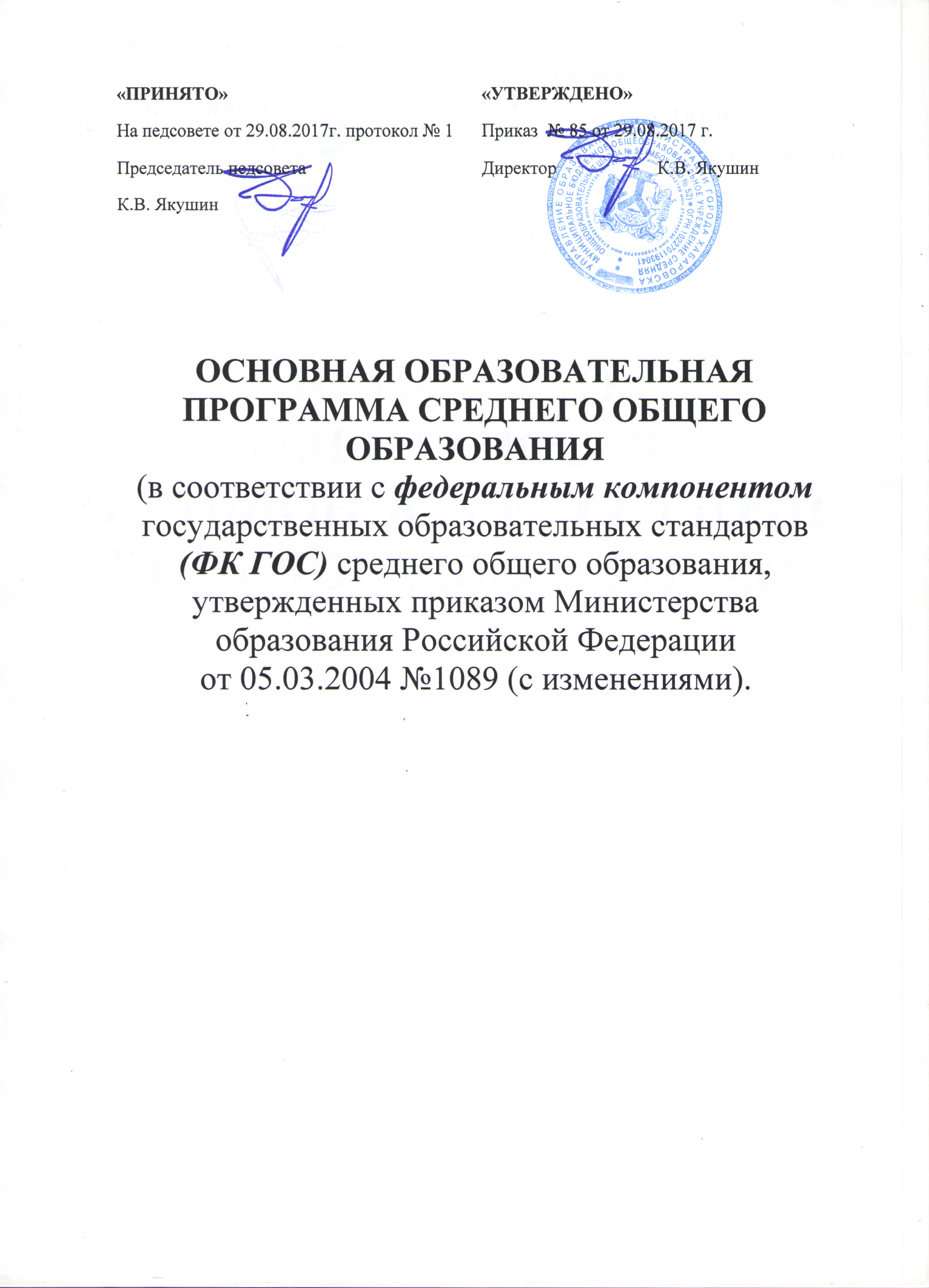 СОДЕРЖАНИЕ.I. Целевой раздел.1.1. Пояснительная записка…………………………………   3-71.2. Прогнозируемые результаты освоения содержаниясреднего общего образования………………………………   8-101.3.Модель выпускника средней школы…………………… 10II. Содержательный раздел.2.1.  Планируемые результаты освоения обучающимисяосновной образовательной программы основного общегообразования по предметным областям …………………….. 11-372.2.  Основное содержание основных образовательныхпрограмм по предметам ..… ………………………………… 38-872.2.1.Русский язык.........……………………………………      38-392.2.2.Литература …………………………………………….    39-482.2.3. Иностранный язык(англ.язык) ……………………….   49-522.2.4. Математика……………………………………………..  52-582.2.5.   Информатика и ИК Т ………………………………… 58-592.2.6.   История ……………………………………………….. 60-672.2.7.   Обществознание ……………………………………… 67-712.2.8.   Право…………………………………………………     71-732.2.9.   Экономика……………………………………………..  73-752.2.10.  География …………………………………………….. 75-782.2.11. Физика ………………………………………………… 78-802.2.12.  Химия ………………………………………………… 80-822.2.13.   Биология ……………………………………………    83-852.2.14.  Физическая культура …………………………………85-862.2.15.  Основы безопасности жизнедеятельности…………  86-87III. Организационный раздел.3.1. Учебный план среднего общего образования…………    88-913.2. Система условий реализации основной образовательнойпрограммы среднего  общего образования…………………   92-961. ЦЕЛЕВОЙ РАЗДЕЛ.Пояснительная записка.               Муниципальное бюджетное общеобразовательное учреждение средняя общеобразовательная школа № 52 г. Хабаровска является муниципальным бюджетным учреждением, созданным в целях реализации права граждан на образование. Учредителем Школы является  Управление образования администрации города Хабаровска. Местонахождение и почтовый адрес Учредителя: 680000, г. Хабаровск, ул. Владивостокская, д. 57.Местонахождение и почтовый адрес  ОУ: 680051, г. Хабаровск, улица Ворошилова, д. 36.Сокращенное наименование Учреждения: МБОУ СОШ № 52 г. Хабаровска.         МБОУ СОШ № 52 была создана 01 сентября 1973года.                                 Целью развития нашей школы является создание воспитательно-образовательной среды, способствующей формированию у школьников гражданской ответственности, духовности, культуры, инициативности, самостоятельности, толерантности, способности к успешной социализации в обществе. В своей деятельности Учреждение руководствуется: Конституцией Российской Федерации, Конвенцией о правах ребенка, Гражданским кодексом Российской Федерации, Законом Российской Федерации от 29.12.2012 № 273-ФЗ «Федеральный Закон об образовании в Российской Федерации», указами и распоряжениями Правительства Российской Федерации и другими законодательными и нормативными актами Российской Федерации, Министерства образования и науки Российской Федерации, Хабаровского края, а также Уставом Учреждения, локальными нормативными актами Учреждения.       Основная образовательная программа среднего общего образования, соответствующая федеральному компоненту государственного образовательного стандарта (далее ООП СОО, соответствующая ФК ГОС утвержденных приказом Министерства образования  Российской Федерации от 05.03.2004 №1089 (с изменениями))  школы – локальный акт, созданный для реализации образовательного заказа государства, содержащегося в соответствующих документах, социального заказа учащихся, их родителей (законных представителей) с учетом материальных и кадровых возможностей МБОУ СОШ № 52. ООП СОО рассчитана на весь период реализации программы, в соответствии  ФК ГОС. 	ООП СОО разработана в соответствии с «Положением о структуре, порядке разработки и утверждения основных образовательных программ  основного общего, среднего общего образования»  соответствующих федеральному компоненту государственного образовательного стандарта, на основе требований следующих документов:- Федерального закона «Об образовании в Российской Федерации» от 29.12.2012 № 273-ФЗ (в действующей редакции);- Приказа Министерства образования Российской Федерации от 5 марта 2004 года №1089 "Об утверждении федерального компонента государственных стандартов начального общего, основного общего и среднего (полного) общего образования"; -  Приказа Министерства образования Российской Федерации от 9 марта . № 1312 «Об утверждении федерального базисного учебного плана и примерных учебных планов для образовательных учреждений Российской Федерации, реализующих программы общего образования» (в действующей редакции).Образовательная программа среднего общего образования – это комплекс основных характеристик,  которая представлена в виде учебного плана, годового календарного графика, рабочих программ по учебным предметам, учебно – программного обеспечения и календарно-тематического планирования учебных предметов.  Среднее  общее образование является завершающим этапом общеобразовательной подготовки, обеспечивающим освоение учащимися общеобразовательных программ данной ступени образования, развитие устойчивых познавательных интересов и творческих способностей учащихся, формирование навыков самостоятельной учебной деятельности на основе дифференциации обучения. В дополнение к обязательным предметам вводятся предметы для организации профильного обучения, направленные на реализацию интересов, способностей и возможностей личности.Цель реализации образовательной программы среднего общего образования:формирование у обучающихся гражданской ответственности и правового самосознания, духовности и культуры, самостоятельности, инициативности, способности к успешной социализации в обществе;дифференциация и индивидуализация обучения с широкими и гибкими возможностями построения старшеклассниками индивидуальных образовательных программ в соответствии с их способностями, склонностями и потребностями;обеспечение обучающимся равных возможностей для их последующего профессионального образования  и профессиональной деятельности, том числе с учетом реальных потребностей рынка труда.Задачи реализации образовательной программы среднего общего образования:обеспечение соответствия образовательной программы среднего  общего образования требованиям Стандарта;обеспечение преемственности начального общего, основного общего, среднего общего образования;обеспечение доступности получения качественного среднего  общего образования, достижение планируемых результатов освоения образовательной программы среднего  общего образования всеми обучающимися, в том числе детьми инвалидами и детьми с ограниченными возможностями здоровья;установление требований к воспитанию и социализации обучающихся как части образовательной программы и соответствующему усилению воспитательного потенциала школы, обеспечению индивидуализированного психолого-педагогического сопровождения каждого обучающегося, формированию образовательного базиса, основанного не только на знаниях, но и на соответствующем культурном уровне развития личности, созданию необходимых условий для ее самореализации;взаимодействие образовательного учреждения при реализации образовательной программы среднего  общего образования с социальными партнерами (как внутри системы образования, так и в рамках межведомственного взаимодействия); организацию интеллектуальных и творческих соревнований, проектной и учебно-исследовательской деятельности;сохранение и укрепление физического, психологического и социального здоровья обучающихся, обеспечение их безопасности. В  основу разработки основной образовательной программы положены следующие принципы: принцип фундаментальности и вариативности означает построение образования на инвариантной основе единого федерального образовательного пространства, которое дополняется региональной и школьной вариативными составляющими;принцип непрерывности и преемственности образования, образование рассматривается как постоянный процесс на протяжении всей жизни с опорой на предыдущий опыт и ориентацией на прогнозируемый результат;принцип интеграции предполагает взаимосвязь всех компонентов процесса обучения, всех элементов системы, связь между системами, он является ведущим при разработке целеполагания, определения содержания обучения, его форм и методов;принцип многоуровневости предполагает образование на нескольких взаимосвязанных уровнях с учетом возрастных и образовательных возможностей обучающихся, задач их воспитания и творческого развития, формирования готовности к продолжению образования и жизни в обществе;принцип гуманности, предполагающий: создание атмосферы заботы о здоровье и благополучии, уважения чести и достоинства личности ребенка, педагога; формирование в школе действенной альтернативы тем тенденциям развития современной цивилизации в целом и российского общества в частности, которые разрушают человеческую личность (обстановка нетерпимости, насилия, экстремизм, жестокость, грубость, хамство, несправедливость в отношениях между личностями, народами, нациями); формирование человеческих взаимоотношений на основе дружелюбия, доброжелательности, национального согласия, сотрудничества, взаимной помощи, заботы и ответственности, справедливости, правдивости, честности, совестливости, порядочности; принцип комплексности – это единство воздействия на сознание и поведение учащихся, включение их в разнообразные виды деятельности, формирование интегративных качеств личности, взаимосвязь общего и дополнительного образования и самостоятельной деятельности;принцип дифференциации и индивидуализации направлен на создание условий для полного проявления и развития способностей каждого школьника;принцип демократизации нацелен на формирование и развитие демократической культуры всех участников образовательного процесса на основе сотрудничества, сотворчества, личной ответственности через развитие органов государственно-общественного управления школой;принцип социального партнерства предполагает взаимодействие учреждений различного типа, предусматривающее: равноправие сторон; уважение и учет их интересов; заинтересованность в участии в договорных отношениях; полномочность представителей сторон; свободу выбора при обсуждении вопросов; добровольность принятия обязательств; реальность обязательств, принимаемых на себя сторонами; обязательность выполнения коллективных договоров, соглашений; контроль за выполнением принятых коллективных договоров, соглашений; ответственность сторон, их представителей за невыполнение по их вине коллективных договоров, соглашений;принцип охраны и укрепления психического и физического здоровья ребенка базируется на необходимости формирования у детей привычек к чистоте, аккуратности, соблюдению режима дня.  В основе реализации образовательной программы лежит личностно - ориентированный подход, который предполагает:воспитание и развитие качеств личности, отвечающих требованиям информационного общества, инновационной экономики, задачам построения российского гражданского общества на основе принципов толерантности, диалога культур и уважения его многонационального, поликультурного состава;переход к стратегии социального проектирования и конструирования на основе разработки содержания и технологий образования, определяющих пути и способы достижения социально желаемого уровня (результата) личностного и познавательного развития обучающихся в конкретном образовательном учреждении, реализующем основную образовательную программу;ориентацию на достижение цели и основного результата образования — развитие личности обучающегося на основе освоения учебных действий, познания и освоения мира;признание решающей роли содержания образования, способов организации образовательной деятельности и учебного сотрудничества в достижении целей личностного и социального развития обучающихся;учёт индивидуальных возрастных, психологических и физиологических особенностей обучающихся, роли и значения видов деятельности и форм общения при определении образовательно-воспитательных целей и путей их достижения;обеспечение преемственности дошкольного, начального общего, основного общего, среднего (полного) общего и профессионального образования;разнообразие индивидуальных образовательных траекторий и индивидуального развития каждого обучающегося (включая одарённых детей и детей с ограниченными возможностями здоровья), обеспечивающих рост творческого потенциала, познавательных мотивов, обогащение форм учебного сотрудничества и расширение зоны ближайшего развития.ПРОГНОЗИРУЕМЫЕ РЕЗУЛЬТАТЫ ОСВОЕНИЯ СОДЕРЖАНИЯ СРЕДНЕГО ОБЩЕГО ОБРАЗОВАНИЯ.В основе прогнозируемых результатов освоения содержания среднего общего образования лежат общие учебные умения, навыки и способы деятельности.Овладение общими умениями, навыками, способами деятельности как существенными элементами культуры является необходимым условием развития и социализации учащихся.1.Познавательная деятельность.Умение самостоятельно и мотивированно организовывать свою познавательную деятельность (от постановки цели до получения и оценки результата). Использование элементов причинно-следственного и структурно-функционального анализа. Исследование несложных реальных связей и зависимостей. Определение сущностных характеристик изучаемого объекта; самостоятельный выбор критериев для сравнения, сопоставления, оценки и классификации объектов.Участие в проектной деятельности, в организации и проведении учебно-исследовательской работы: выдвижение гипотез, осуществление их проверки, владение приемами исследовательской деятельности, элементарными умениями прогноза (умение отвечать на вопрос: "Что произойдет, если..."). Самостоятельное создание алгоритмов познавательной деятельности для решения задач творческого и поискового характера. Формулирование полученных результатов.Создание собственных произведений, идеальных и реальных моделей объектов, процессов, явлений, в том числе с использованием мультимедийных технологий, реализация оригинального замысла, использование разнообразных (в том числе художественных) средств, умение импровизировать.2.  Информационно-коммуникативная деятельность.
Поиск нужной информации по заданной теме в источниках различного типа, в том числе поиск информации, связанной с профессиональным образованием и профессиональной деятельностью, вакансиями на рынке труда и работой служб занятости населения. Извлечение необходимой информации из источников, созданных в различных знаковых системах (текст, таблица, график, диаграмма, аудиовизуальный ряд и др.), отделение основной информации от второстепенной, критическое оценивание достоверности полученной информации, передача содержания информации адекватно поставленной цели (сжато, полно, выборочно). Перевод информации из одной знаковой системы в другую (из текста в таблицу, из аудиовизуального ряда в текст и др.), выбор знаковых систем адекватно познавательной и коммуникативной ситуации. Умение развернуто обосновывать суждения, давать определения, приводить доказательства (в том числе от противного). Объяснение изученных положений на самостоятельно подобранных конкретных примерах.Выбор вида чтения в соответствии с поставленной целью (ознакомительное, просмотровое, поисковое и др.). Свободная работа с текстами художественного, публицистического и официально-делового стилей, понимание их специфики; адекватное восприятие языка средств массовой информации. Владение навыками редактирования текста, создания собственного текста.Использование мультимедийных ресурсов и компьютерных технологий для обработки, передачи, систематизации информации, создания баз данных, презентации результатов познавательной и практической деятельности.Владение основными видами публичных выступлений (высказывание, монолог, дискуссия, полемика), следование этическим нормам и правилам ведения диалога (диспута).3. Рефлексивная деятельность.Понимание ценности образования как средства развития культуры личности. Объективное оценивание своих учебных достижений, поведения, черт своей личности; учет мнения других людей при определении собственной позиции и самооценке. Умение соотносить приложенные усилия с полученными результатами своей деятельности.Владение навыками организации и участия в коллективной деятельности: постановка общей цели и определение средств ее достижения, конструктивное восприятие иных мнений и идей, учет индивидуальности партнеров по деятельности, объективное определение своего вклада в общий результат.Оценивание и корректировка своего поведения в окружающей среде, выполнение в практической деятельности и в повседневной жизни экологических требований.Осознание своей национальной, социальной, конфессиональной принадлежности. Определение собственного отношения к явлениям современной жизни. Умение отстаивать свою гражданскую позицию, формулировать свои мировоззренческие взгляды. Осуществление осознанного выбора путей продолжения образования или будущей профессиональной деятельности.    Содержательное наполнение образовательной программы может корректироваться в соответствии с реальной социально-образовательной ситуацией в школе:изменение контингента обучающихся,новый социальный заказ.Эти изменения будут находить отражение в учебных планах на год, разрабатываемых на основе данной образовательной программы, а также в ежегодно утверждаемом перечне программ и учебников по ступеням и классам обучения.1.3.МОДЕЛЬ ВЫПУСКНИКА СРЕДНЕЙ ШКОЛЫ.Выпускник средней школы должен: Успешно освоить все программы по предметам школьного учебного плана. Овладеть видами деятельности в различных жизненных ситуациях: трудовыми, учебными, игровыми, познавательным, а также средствами и способами деятельности: планированием, проектированием, моделированием, прогнозированием, исследованием. Овладеть ключевыми компетентностями: компетентностью в сфере самостоятельной познавательной деятельности, основанной на усвоении способов приобретения знаний из различных источников информации; компетентностью в сфере гражданско-общественной деятельности (выполнение ролей гражданина, избирателя, потребителя).2. СОДЕРЖАТЕЛЬНЫЙ РАЗДЕЛ.2.1. ПЛАНИРУЕМЫЕ РЕЗУЛЬТАТЫ ОСВОЕНИЯ ОБУЧАЮЩИМИСЯ ОСНОВНОЙ ОБРАЗОВАТЕЛЬНОЙ ПРОГРАММЫ СРЕДНЕГО ОБЩЕГО ОБРАЗОВАНИЯ ПО ПРЕДМЕТНЫМ ОБЛАСТЯМ.2.1.1. Русский язык (базовый уровень) В результате изучения русского языка на базовом уровне ученик должензнать/понимать:- связь языка и истории, культуры русского и других народов;- смысл понятий: речевая ситуация и ее компоненты, литературный язык, языковая норма, культура речи;- основные единицы и уровни языка, их признаки и взаимосвязь;- орфоэпические, лексические, грамматические, орфографические и пунктуационные нормы современного русского литературного языка; нормы речевого поведения в социально-культурной, учебно-научной, официально-деловой сферах общения;уметь:- осуществлять речевой самоконтроль; оценивать устные и письменные высказывания с точки зрения языкового оформления, эффективности достижения поставленных коммуникативных задач;- анализировать языковые единицы с точки зрения правильности, точности и уместности их употребления;- проводить лингвистический анализ текстов различных функциональных стилей и разновидностей языка;аудирование и чтение- использовать основные виды чтения (ознакомительно-изучающее, ознакомительно-реферативное и др.) в зависимости от коммуникативной задачи;- извлекать необходимую информацию из различных источников: учебно-научных текстов, справочной литературы, средств массовой информации, в том числе представленных в электронном виде на различных информационных носителях;говорение и письмо- создавать устные и письменные монологические и диалогические высказывания различных типов и жанров в учебно-научной (на материале изучаемых учебных дисциплин), социально-культурной и деловой сферах общения;- применять в практике речевого общения основные орфоэпические, лексические, грамматические нормы современного русского литературного языка;- соблюдать в практике письма орфографические и пунктуационные нормы современного русского литературного языка;- соблюдать нормы речевого поведения в различных сферах и ситуациях общения, в том числе при обсуждении дискуссионных проблем;- использовать основные приемы информационной переработки устного и письменного текста;использовать приобретенные знания и умения в практической деятельности и повседневной жизни для:- осознания русского языка как духовной, нравственной и культурной ценности народа; приобщения к ценностям национальной и мировой культуры;- развития интеллектуальных и творческих способностей, навыков самостоятельной деятельности; самореализации, самовыражения в различных областях человеческой деятельности;- увеличения словарного запаса; расширения круга используемых языковых и речевых средств; совершенствования способности к самооценке на основе наблюдения за собственной речью;- совершенствования коммуникативных способностей; развития готовности к речевому взаимодействию, межличностному и межкультурному общению, сотрудничеству;- самообразования и активного участия в производственной, культурной и общественной жизни государства;- понимания взаимосвязи учебного предмета с особенностями профессий и профессиональной деятельности, в основе которых лежат знания по данному учебному предмету.2.1.2. Литература (базовый уровень) В результате изучения литературы на базовом уровне ученик должензнать/понимать:- образную природу словесного искусства;- содержание изученных литературных произведений;- основные факты жизни и творчества писателей-классиков XIX-XX вв.;- основные закономерности историко-литературного процесса и черты литературных направлений;- основные теоретико-литературные понятия;уметь:- воспроизводить содержание литературного произведения;- анализировать и интерпретировать художественное произведение, используя сведения по истории и теории литературы (тематика, проблематика, нравственный пафос, система образов, особенности композиции, изобразительно-выразительные средства языка, художественная деталь); анализировать эпизод (сцену) изученного произведения, объяснять его связь с проблематикой произведения;- соотносить художественную литературу с общественной жизнью и культурой; раскрывать конкретно-историческое и общечеловеческое содержание изученных литературных произведений; выявлять "сквозные" темы и ключевые проблемы русской литературы; соотносить произведение с литературным направлением эпохи;- определять род и жанр произведения;- сопоставлять литературные произведения;- выявлять авторскую позицию;- выразительно читать изученные произведения (или их фрагменты), соблюдая нормы литературного произношения;- аргументированно формулировать свое отношение к прочи-танному произведению;- писать рецензии на прочитанные произведения и сочинения разных жанров на литературные темы.2.1.3.Иностранный язык (английский язык, базовый уровень)В результате изучения иностранного языка на базовом уровне ученик должензнать/понимать:- значения новых лексических единиц, связанных с тематикой данного этапа обучения и соответствующими ситуациями общения, в том числе оценочной лексики, реплик-клише речевого этикета, отражающих особенности культуры страны/стран изучаемого языка;- значение изученных грамматических явлений в расширенном объеме (видо-временные, неличные и неопределенно-личные формы глагола, формы условного наклонения, косвенная речь/косвенный вопрос, побуждение и др., согласование времен);- страноведческую информацию из аутентичных источников, обогащающую социальный опыт школьников: сведения о стране/странах изучаемого языка, их науке и культуре, исторических и современных реалиях, общественных деятелях, месте в мировом сообществе и мировой культуре, взаимоотношениях с нашей страной, языковые средства и правила речевого и неречевого поведения в соответствии со сферой общения и социальным статусом партнера;уметь:говорение- вести диалог, используя оценочные суждения, в ситуациях официального и неофициального общения (в рамках изученной тематики); беседовать о себе, своих планах; участвовать в обсуждении проблем в связи с прочитанным/прослушанным иноязычным текстом, соблюдая правила речевого этикета;- рассказывать о своем окружении, рассуждать в рамках изученной тематики и проблематики; представлять социокультурный портрет своей страны и страны/стран изучаемого языка;аудирование- относительно полно и точно понимать высказывания собеседника в распространенных стандартных ситуациях повседневного общения, понимать основное содержание и извлекать необходимую информацию из различных аудио- и видеотекстов: прагматических (объявления, прогноз погоды), публицистических (интервью, репортаж), соответствующих тематике данной ступени обучения:чтение- читать аутентичные тексты различных стилей: публицистические, художественные, научно-популярные, прагматические - используя основные виды чтения (ознакомительное, изучающее, поисковое/просмотровое) в зависимости от коммуникативной задачи;письменная речь- писать личное письмо, заполнять анкету, письменно излагать сведения о себе в форме, принятой в стране/странах изучаемого языка, делать выписки из иноязычного текста;- использовать приобретенные знания и умения в практической деятельности и повседневной жизни для:- общения с представителями других стран, ориентации в современном поликультурном мире;- получения сведений из иноязычных источников информации (в том числе через Интернет), необходимых в образовательных и самообразовательных целях;- расширения возможностей в выборе будущей профессиональной деятельности;- изучения ценностей мировой культуры, культурного наследия и достижений других стран; ознакомления представителей зарубежных стран с культурой и достижениями России;- понимания взаимосвязи учебного предмета с особенностями профессий и профессиональной деятельности, в основе которых лежат знания по данному учебному предмету.2.1.4.Математика  (профильный уровень)В результате изучения математики на профильном уровне ученик должензнать/понимать:- значение математической науки для решения задач, возникающих в теории и практике; широту и ограниченность применения математических методов к анализу и исследованию процессов и явлений в природе и обществе;- значение практики и вопросов, возникающих в самой математике, для формирования и развития математической науки;- идеи расширения числовых множеств как способа построения нового математического аппарата для решения практических задач и внутренних задач математики;- значение идей, методов и результатов алгебры и математического анализа для построения моделей реальных процессов и ситуаций;- возможности геометрии для описания свойств реальных предметов и их взаимного расположения;- универсальный характер законов логики математических рассуждений, их применимость в различных областях человеческой деятельности;- различие требований, предъявляемых к доказательствам в математике, естественных, социально-экономических и гуманитарных науках, на практике;- роль аксиоматики в математике; возможность построения математических теорий на аксиоматической основе; значение аксиоматики для других областей знания и для практики;- вероятностных характер различных процессов и закономерностей окружающего мира.Числовые и буквенные выраженияуметь:- выполнять арифметические действия, сочетая устные и письменные приемы, применение вычислительных устройств;находить значения корня натуральной степени, степени с рациональным показателем, логарифма, используя при необходимости вычислительные устройства; пользоваться оценкой и прикидкой при практических расчетах;- применять понятия, связанные с делимостью целых чисел, при решении математических задач;- находить корни многочленов с одной переменной, раскладывать многочлены на множители;- выполнять действия с комплексными числами, пользоваться геометрической интерпретацией комплексных чисел, в простейших случаях находить комплексные корни уравнений с действительными коэффициентами;- проводить преобразования числовых и буквенных выражений, включающих степени, радикалы, логарифмы и тригонометрические функции;использовать приобретенные знания и умения в практической деятельности и повседневной жизни для:- практических расчетов по формулам, включая формулы, содержащие степени, радикалы, логарифмы и тригонометрические функции, используя при необходимости справочные материалы и простейшие вычислительные устройства;- приобретения практического опыта деятельности, предшествующей профессиональной, в основе которой лежит данный учебный предмет.Функции и графикиуметь:- определять значение функции по значению аргумента при различных способах задания функции;- строить графики изученных функций, выполнять преобразования графиков;- описывать по графику и по формуле поведение и свойства функций;- решать уравнения, системы уравнений, неравенства, используя свойства функций и их графические представления;использовать приобретенные знания и умения в практической деятельности и повседневной жизни для:- описания и исследования с помощью функций реальных зависимостей, представления их графически; интерпретации графиков реальных процессов;- приобретения практического опыта деятельности, предшествующей профессиональной, в основе которой лежит данный учебный предмет.Начала математического анализауметь:- находить сумму бесконечно убывающей геометрический прогрессии;- вычислять производные и первообразные элементарных функций, применяя правила вычисления производных и первообразных, используя справочные материалы;- исследовать функции и строить их графики с помощью производной;- решать задачи с применением уравнения касательной к графику функции;- решать задачи на нахождение наибольшего и наименьшего значения функции на отрезке;- вычислять площадь криволинейной трапеции;использовать приобретенные знания и умения в практической деятельности и повседневной жизни для:- решения геометрических, физических, экономических и других прикладных задач, в том числе задач на наибольшие и наименьшие значения с применением аппарата математического анализа;- приобретения практического опыта деятельности, предшествующей профессиональной, в основе которой лежит данный учебный предмет.Уравнения и неравенствауметь:- решать рациональные, показательные и логарифмические уравнения и неравенства, иррациональные и тригонометрические уравнения, их системы;- доказывать несложные неравенства;- решать текстовые задачи с помощью составления уравнений, и неравенств, интерпретируя результат с учетом ограничений условия задачи;- изображать на координатной плоскости множества решений уравнений и неравенств с двумя переменными и их систем.- находить приближенные решения уравнений и их систем, используя графический метод;- решать уравнения, неравенства и системы с применением графических представлений, свойств функций, производной;использовать приобретенные знания и умения в практической деятельности и повседневной жизни для:- построения и исследования простейших математических моделей;- приобретения практического опыта деятельности, предшествующей профессиональной, в основе которой лежит данный учебный предмет.Элементы комбинаторики, статистики и теории вероятностейуметь:- решать простейшие комбинаторные задачи методом перебора, а также с использованием известных формул, треугольника Паскаля; вычислять коэффициенты бинома Ньютона по формуле и с использованием треугольника Паскаля;- вычислять вероятности событий на основе подсчета числа исходов (простейшие случаи);использовать приобретенные знания и умения в практической деятельности и повседневной жизни для:- анализа реальных числовых данных, представленных в виде диаграмм, графиков; для анализа информации статистического характера;- приобретения практического опыта деятельности, предшествующей профессиональной, в основе которой лежит данный учебный предмет.Геометрияуметь:- соотносить плоские геометрические фигуры и трехмерные объекты с их описаниями, чертежами, изображениями; различать и анализировать взаимное расположение фигур;- изображать геометрические фигуры и тела, выполнять чертеж по условию задачи;- решать геометрические задачи, опираясь на изученные свойства планиметрических и стереометрических фигур и отношений между ними, применяя алгебраический и тригонометрический аппарат;- проводить доказательные рассуждения при решении задач, доказывать основные теоремы курса;- вычислять линейные элементы и углы в пространственных конфигурациях, объемы и площади поверхностей пространственных тел и их простейших комбинаций;- применять координатно-векторный метод для вычисления отношений, расстояний и углов;- строить сечения многогранников и изображать сечения тел вращения:использовать приобретенные знания и умения в практической деятельности и повседневной жизни для:- исследования (моделирования) несложных практических ситуаций на основе изученных формул и свойств фигур;- вычисления длин, площадей и объемов реальных объектов при решении практических задач, используя при необходимости справочники и вычислительные устройства;- приобретения практического опыта деятельности, предшествующей профессиональной, в основе которой лежит данный учебный предмет.2.1.5.Информатика и ИКТ (базовый уровень)В результате изучения информатики и ИКТ на базовом уровне ученик должен знать/понимать:- основные технологии создания, редактирования, оформления, сохранения, передачи информационных объектов различного типа с помощью современных программных средств информационных и коммуникационных технологий;- назначение и виды информационных моделей, описывающих реальные объекты и процессы;- назначение и функции операционных систем;уметь:- оперировать различными видами информационных объектов, в том числе с помощью компьютера, соотносить полученные результаты с реальными объектами;- распознавать и описывать информационные процессы в социальных, биологических и технических системах;- использовать готовые информационные модели, оценивать их соответствие реальному объекту и целям моделирования;- оценивать достоверность информации, сопоставляя различные источники;- иллюстрировать учебные работы с использованием средств информационных технологий;- создавать информационные объекты сложной структуры, в том числе гипертекстовые документы;- просматривать, создавать, редактировать, сохранять записи в базах данных, получать необходимую информацию по запросу пользователя;- наглядно представлять числовые показатели и динамику их изменения с помощью программ деловой графики;- соблюдать правила техники безопасности и гигиенические рекомендации при использовании средств ИКТ;использовать приобретенные знания и умения в практической деятельности и повседневной жизни для:- эффективного применения информационных образовательных ресурсов в учебной деятельности, в том числе самообразовании;- ориентации в информационном пространстве, работы с распространенными автоматизированными информационными системами;- автоматизации коммуникационной деятельности;- соблюдения этических и правовых норм при работе с информацией;- эффективной организации индивидуального информационного пространства;- понимания взаимосвязи учебного предмета с особенностями профессий и профессиональной деятельности, в основе которых лежат знания по данному учебному предмету.2.1.6.История (базовый уровень)В результате изучения истории на базовом уровне ученик должен знать/понимать:- основные факты, процессы и явления, характеризующие целостность отечественной и всемирной истории;- периодизацию всемирной и отечественной истории;- современные версии и трактовки важнейших проблем отечественной и всемирной истории;- историческую обусловленность современных общественных процессов:- особенности исторического пути России, ее роль в мировом сообществе:уметь:- проводить поиск исторической информации в источниках разного типа;- критически анализировать источник исторической информации (характеризовать авторство источника, время, обстоятельства и цели его создания);- анализировать историческую информацию, представленную в разных знаковых системах (текст, карта, таблица, схема, аудиовизуальный ряд);- различать в исторической информации факты и мнения, исторические описания и исторические объяснения;- устанавливать причинно-следственные связи между явлениями, пространственные и временные рамки изучаемых исторических процессов и явлений;- участвовать в дискуссиях по историческим проблемам, формулировать собственную позицию по обсуждаемым вопросам, используя для аргументации исторические сведения;- представлять результаты изучения исторического материала в формах конспекта, реферата, рецензии;использовать приобретенные знания и умения в практической деятельности и повседневной жизни для:- определения собственной позиции по отношению к явлениям современной жизни, исходя из их исторической обусловленности;- использования навыков исторического анализа при критическом восприятии получаемой извне социальной информации;- соотнесения своих действий и поступков окружающих с исторически возникшими формами социального поведения;- осознания себя как представителя исторически сложившегося гражданского, этнокультурного, конфессионального сообщества, гражданина России;- понимания взаимосвязи учебного предмета с особенностями профессий и профессиональной деятельности, в основе которых лежат знания по данному учебному предмету.2.1.7.Обществознание (профильный уровень)В результате изучения обществознания на профильном уровне ученик должен знать/понимать:- социальные свойства человека, его место в системе общественных отношений;- закономерности развития общества как сложной самоорганизующейся системы;- основные социальные институты и процессы;- различные подходы к исследованию проблем человека и общества;- особенности различных общественных наук, основные пути и способы социального и гуманитарного познания;уметь:- характеризовать с научных позиций основные социальные объекты (факты, явления, процессы, институты), их место и значение в жизни общества как целостной системы; проблемы человека в современном обществе;- осуществлять комплексный поиск, систематизацию и интерпретацию социальной информации по определенной теме из оригинальных неадаптированных текстов (философских, научных, правовых, политических, публицистических);- анализировать и классифицировать социальную информацию, представленную в различных знаковых системах (текст, схема, таблица, диаграмма, аудиовизуальный ряд); переводить ее из одной знаковой системы в другую;- сравнивать социальные объекты, выявляя их общие черты и различия; устанавливать соответствия между существенными чертами и признаками социальных явлений и обществоведческими терминами, понятиями; сопоставлять различные научные подходы; различать в социальной информации факты и мнения, аргументы и выводы;- объяснять внутренние и внешние связи (причинно-следственные и функциональные) изученных социальных объектов (включая взаимодействия человека и общества, общества и природы, общества и культуры, подсистем и структурных элементов социальной системы, социальных качеств человека);- раскрывать на примерах важнейшие теоретические положения и понятия социально-экономических и гуманитарных наук;- участвовать в дискуссиях по актуальным социальным проблемам;- формулировать на основе приобретенных социально-гуманитарных знаний собственные суждения и аргументы по определенным проблемам;- оценивать различные суждения о социальных объектах с точки зрения общественных наук;- подготавливать аннотацию, рецензию, реферат, творческую работу, устное выступление;- осуществлять индивидуальные и групповые учебные исследования по социальной проблематике;- применять социально-экономические и гуманитарные знания в процессе решения познавательных и практических задач, отражающих актуальные проблемы жизни человека и общества;использовать приобретенные знания и умения в практической деятельности и повседневной жизни для:- эффективного выполнения типичных социальных ролей; сознательного взаимодействия с социальными институтами;- ориентировки в актуальных общественных событиях и процессах; выработки собственной гражданской позиции;- оценки общественных изменений с точки зрения демократических и гуманистических ценностей, лежащих в основе Конституции Российской Федерации;- самостоятельного поиска социальной информации, необходимой для принятия собственных решений; критического восприятия информации, получаемой в межличностном общении и массовой коммуникации;- нравственной оценки социального поведения людей; предвидения возможных последствий определенных социальных действий субъектов общественных отношений;- ориентации в социальных и гуманитарных науках, их последующего изучения в учреждениях среднего и высшего профессионального образования;- осуществления конструктивного взаимодействия людей с разными убеждениями, культурными ценностями и социальным положением;- приобретения практического опыта деятельности, предшествующей профессиональной, в основе которой лежит данный учебный предмет.2.1.8.Право (профильный уровень)В результате изучения права на профильном уровне ученик должензнать/понимать:- систему и структуру права, современные правовые системы; общие правила применения права; содержание прав и свобод человека; понятие и принципы правосудия; органы и способы международно-правовой защиты прав человека; основные юридические профессии;уметь:- характеризовать: право как элемент культуры общества; систему законодательства; основные отрасли права; систему конституционных прав и свобод человека и гражданина; механизм реализации и защиты; избирательный и законодательный процессы в России; принципы организации и деятельности органов государственной власти; порядок рассмотрения гражданских, трудовых, административно-правовых споров; порядок заключения и расторжения трудовых договоров; формы социальной защиты и социального обеспечения; порядок получения платных образовательных услуг;- объяснять: происхождение государства и права, их взаимосвязь; механизм правового регулирования; содержание основных понятий и категорий базовых отраслей права; содержание прав, обязанностей и ответственности гражданина как участника конкретных правоотношений (избирателя, налогоплательщика, военнообязанного, работника, потребителя, супруга, абитуриента); особенности правоотношений, регулируемых публичным и частным правом;- различать: формы (источники) права, субъектов права; виды судопроизводства; основания и порядок назначения наказания; полномочия органов внутренних дел, прокуратуры, адвоката, нотариуса, международных органов защиты прав человека; объекты гражданского оборота; организационно-правовые формы предпринимательской деятельности; имущественные и неимущественные права и способы их защиты; отдельные виды гражданско-правовых договоров;- приводить примеры: различных видов правоотношений, правонарушений, ответственности; гарантий реализации основных конституционных прав; экологических правонарушений и ответственности за причинение вреда окружающей среде; общепризнанных принципов и норм международного права; правоприменительной практики;использовать приобретенные знания и умения в практической деятельности и повседневной жизни для:- поиска, анализа, интерпретации и использования правовой информации;- анализа текстов законодательных актов, норм права с точки зрения конкретных условий их реализации;- изложения и аргументации собственных суждений о происходящих событиях и явлениях с точки зрения права;- применения правил (норм) отношений, направленных на согласование интересов различных сторон (на заданных примерах);- осуществления учебных исследований и проектов по правовой тематике;- выбора соответствующих закону форм поведения и действий в типичных жизненных ситуациях, урегулированных правом; определения способов реализации прав и свобод, а также защиты нарушенных прав; способы и порядок разрешения споров;- обращения в надлежащие органы за квалифицированной юридической помощью;- приобретения практического опыта деятельности, предшествующей профессиональной, в основе которой лежит данный учебный предмет.2.1.9.Экономика (профильный уровень).В результате изучения экономики на профильном уровне ученик должензнать/понимать:- смысл основных теоретических положений экономической науки;- основные экономические принципы функционирования семьи, фирмы, рынка и государства, а также международных экономических отношений;уметь:- приводить примеры: взаимодействия рынков, прямых и косвенных налогов, взаимовыгодной международной торговли;- описывать: предмет и метод экономической науки, факторы производства, цели фирмы, основные виды налогов, банковскую систему, рынок труда, экономические циклы, глобальные экономические проблемы;- объяснять: экономические явления с помощью альтернативной стоимости; выгоды обмена; закон спроса; причины неравенства доходов; роль минимальной оплаты труда; последствия инфляции;- сравнивать/различать: спрос и величину спроса, предложение и величину предложения, рыночные структуры, безработных и незанятых, организационно-правовые формы предприятий, акции и облигации;- вычислять на условных примерах: величину рыночного спроса и предложения, изменение спроса/предложения в зависимости от изменения формирующих его факторов, равновесную цену и объем продаж; экономические и бухгалтерские издержки и прибыль, смету/бюджет доходов и расходов, спрос фирмы на труд; реальный и номинальный ВВП, темп инфляции, уровень безработицы;- применять для экономического анализа: кривые спроса и предложения, графики изменений рыночной ситуации в результате изменения цен на факторы производства, товары-заменители и дополняющие товары;использовать приобретенные знания и умения в практической деятельности и повседневной жизни для:- исполнения типичных экономических ролей;- решения практических задач, связанных с жизненными ситуациями;- совершенствования собственной познавательной деятельности;- оценки происходящих событий и поведения людей с экономической точки зрения;- осуществления самостоятельного поиска, анализа и использования экономической информации;- приобретения практического опыта деятельности, предшествующей профессиональной, в основе которой лежит данный учебный предмет.2.1.10.География (профильный уровень) В результате изучения географии на профильном уровне ученик должензнать/понимать:- особенности современного этапа развития географической науки, ее объект, предмет, структуру, методы и источники географической информации, основные теории и концепции; значение географической науки в решении социально-экономических и геоэкологических проблем человеческого общества;- смысл основных теоретических категорий и понятий, включая географическое положение, географическое районирование, территориальные системы, комплексное географическое страноведение и регионализм, развитие географической оболочки, природопользование и геоэкологию, географическое разделение труда;уметь:- применять основные положения географической науки для описания и анализа современного мира как сложной, противоречивой и динамичной природно-общественной территориальной системы;- характеризовать разные типы стран и районов, составлять комплексные географические характеристики различных территорий;- проводить учебные исследования, моделирование и проектирование территориальных взаимодействий различных географических явлений и процессов с использованием разнообразных методов географической науки;- решать социально значимые географические задачи на основе проведения геоэкологической и геоэкономической экспертизы;использовать приобретенные знания и умения в практической деятельности и повседневной жизни для:- анализа и оценки разных территорий с точки зрения взаимосвязей природных, социально-экономических, техногенных объектов и процессов исходя из пространственно-временного их развития;- описания и объяснения разнообразных явлений в окружающей среде на основе их географической и геоэкологической экспертизы;- геологического обоснования инженерно-хозяйственной деятельности, техногенного воздействия на земную кору;- понимания места и роли географической науки в современном мире, в различных сферах жизни общества; подготовки к продолжению образования в выбранной области;- приобретения практического опыта деятельности, предшествующей профессиональной, в основе которой лежит данный учебный предмет.2.1.11.Физика (базовый уровень) В результате изучения физики на базовом уровне ученик должензнать/понимать:- смысл понятий: физическое явление, гипотеза, закон, теория, вещество, взаимодействие, электромагнитное поле, волна, фотон, атом, атомное ядро, ионизирующие излучения, планета, звезда, Солнечная система, галактика, Вселенная;- смысл физических величин: скорость, ускорение, масса, сила, импульс, работа, механическая энергия, внутренняя энергия, абсолютная температура, средняя кинетическая энергия частиц вещества, количество теплоты, элементарный электрический заряд;- смысл физических законов классической механики, всемирного тяготения, сохранения энергии, импульса и электрического заряда, термодинамики, электромагнитной индукции, фотоэффекта;- вклад российских и зарубежных ученых, оказавших наибольшее влияние на развитие физики;уметь:- описывать и объяснять физические явления и свойства тел: движение небесных тел и искусственных спутников Земли; свойства газов, жидкостей и твердых тел; электромагнитную индукцию, распространение электромагнитных волн; волновые свойства света; излучение и поглощение света атомом; фотоэффект;- отличать гипотезы от научных теорий; делать выводы на основе экспериментальных данных; приводить примеры, показывающие, что: наблюдения и эксперимент являются основой для выдвижения гипотез и теорий, позволяют проверить истинность теоретических выводов; что физическая теория дает возможность объяснять известные явления природы и научные факты, предсказывать еще неизвестные явления;- приводить примеры практического использования физических знаний: законов механики, термодинамики и электродинамики в энергетике; различных видов электромагнитных излучений для развития радио- и телекоммуникаций, квантовой физики в создании ядерной энергетики, лазеров;- воспринимать и на основе полученных знаний самостоятельно оценивать информацию, содержащуюся в сообщениях СМИ, Интернете, научно-популярных статьях;использовать приобретенные знания и умения в практической деятельности и повседневной жизни для:- обеспечения безопасности жизнедеятельности в процессе использования транспортных средств, бытовых электроприборов, средств радио- и телекоммуникационной связи;- оценки влияния на организм человека и другие организмы загрязнения окружающей среды;- рационального природопользования и охраны окружающей среды;- понимания взаимосвязи учебного предмета с особенностями профессий и профессиональной деятельности, в основе которых лежат знания по данному учебному предмету.2.1.12.Химия (базовый уровень) В результате изучения химии на базовом уровне ученик должензнать/понимать:- важнейшие химические понятия: вещество, химический элемент, атом, молекула, относительные атомная и молекулярная массы, ион, аллотропия, изотопы, химическая связь, электроотрицательность, валентность, степень окисления, моль, молярная масса, молярный объем, вещества молекулярного и немолекулярного строения, растворы, электролит и неэлектролит, электролитическая диссоциация, окислитель и восстановитель, окисление и восстановление, тепловой эффект реакции, скорость химической реакции, катализ, химическое равновесие, углеродный скелет, функциональная группа, изомерия, гомология;- основные законы химии: сохранения массы веществ, постоянства состава, периодический закон;- основные теории химии: химической связи, электролитической диссоциации, строения органических соединений;- важнейшие вещества и материалы: основные металлы и сплавы; серная, соляная, азотная и уксусная кислоты; щелочи, аммиак, минеральные удобрения, метан, этилен, ацетилен, бензол, этанол, жиры, мыла, глюкоза, сахароза, крахмал, клетчатка, белки, искусственные и синтетические волокна, каучуки, пластмассы;уметь:- называть изученные вещества по "тривиальной" или международной номенклатуре;- определять: валентность и степень окисления химических элементов, тип химической связи в соединениях, заряд иона, характер среды в водных растворах неорганических соединений, окислитель и восстановитель, принадлежность веществ к различным классам органических соединений;- характеризовать: элементы малых периодов по их положению в периодической системе Д.И. Менделеева; общие химические свойства металлов, неметаллов, основных классов неорганических и органических соединений; строение и химические свойства изученных органических соединений;- объяснять: зависимость свойств веществ от их состава и строения; природу химической связи (ионной, ковалентной, металлической), зависимость скорости химической реакции и положения химического равновесия от различных факторов:- выполнять химический эксперимент по распознаванию важнейших неорганических и органических веществ;- проводить самостоятельный поиск химической информации с использованием различных источников (научно-популярных изданий, компьютерных баз данных, ресурсов Интернета); использовать компьютерные технологии для обработки и передачи химической информации и ее представления в различных формах;использовать приобретенные знания и умения в практической деятельности и повседневной жизни для:- объяснения химических явлений, происходящих в природе, быту и на производстве;- определения возможности протекания химических превращений в различных условиях и оценки их последствий;- экологически грамотного поведения в окружающей среде;- оценки влияния химического загрязнения окружающей среды на организм человека и другие живые организмы;- безопасного обращения с горючими и токсичными веществами, лабораторным оборудованием;- приготовления растворов заданной концентрации в быту и на производстве;- критической оценки достоверности химической информации, поступающей из разных источников;- понимания взаимосвязи учебного предмета с особенностями профессий и профессиональной деятельности, в основе которых лежат знания по данному учебному предмету.2.1.13.Биология (базовый уровень)В результате изучения биологии на базовом уровне ученик должензнать/понимать:- основные положения биологических теорий (клеточная, эволюционная теория Ч. Дарвина); учение В.И. Вернадского о биосфере; сущность законов Г. Менделя, закономерностей изменчивости;- строение биологических объектов: клетки; генов и хромосом; вида и экосистем (структура);- сущность биологических процессов: размножение, оплодотворение, действие искусственного и естественного отбора, формирование приспособленности, образование видов, круговорот веществ и превращения энергии в экосистемах и биосфере;- вклад выдающихся ученых в развитие биологической науки;- биологическую терминологию и символику;уметь:- объяснять: роль биологии в формировании научного мировоззрения; вклад биологических теорий в формирование современной естественнонаучной картины мира; единство живой и неживой природы, родство живых организмов; отрицательное влияние алкоголя, никотина, наркотических веществ на развитие зародыша человека; влияние мутагенов на организм человека, экологических факторов на организмы; взаимосвязи организмов и окружающей среды; причины эволюции, изменяемости видов, нарушений развития организмов, наследственных заболеваний, мутаций, устойчивости и смены экосистем; необходимости сохранения многообразия видов;- решать элементарные биологические задачи; составлять элементарные схемы скрещивания и схемы переноса веществ и энергии в экосистемах (цепи питания);- описывать особей видов по морфологическому критерию;- выявлять приспособления организмов к среде обитания, источники мутагенов в окружающей среде (косвенно), антропогенные изменения в экосистемах своей местности;- сравнивать: биологические объекты (тела живой и неживой природы по химическому составу, зародыши человека и других млекопитающих, природные экосистемы и агроэкосистемы своей местности), процессы (естественный и искусственный отбор, половое и бесполое размножение) и делать выводы на основе сравнения;- анализировать и оценивать различные гипотезы сущности жизни, происхождения жизни и человека, глобальные экологические проблемы и пути их решения, последствия собственной деятельности в окружающей среде;- изучать изменения в экосистемах на биологических моделях;- находить информацию о биологических объектах в различных источниках (учебных текстах, справочниках, научно-популярных изданиях, компьютерных базах данных, ресурсах Интернета) и критически ее оценивать;использовать приобретенные знания н умения в практической деятельности и повседневной жизни для:- соблюдения мер профилактики отравлений, вирусных и других заболеваний, стрессов, вредных привычек (курение, алкоголизм, наркомания); правил поведения в природной среде;- оказания первой помощи при простудных и других заболеваниях, отравлении пищевыми продуктами;- оценки этических аспектов некоторых исследований в области биотехнологии (клонирование, искусственное оплодотворение);- понимания взаимосвязи учебного предмета с особенностями профессий и профессиональной деятельности, в основе которых лежат знания по данному учебному предмету.2.1.14.Физическая культура (базовый уровень)В результате изучения физической культуры на базовом уровне ученик должен знать/понимать:- влияние оздоровительных систем физического воспитания на укрепление здоровья, профилактику профессиональных заболеваний и вредных привычек;- способы контроля и оценки физического развития и физической подготовленности;- правила и способы планирования системы индивидуальных занятий физическими упражнениями различной направленности;уметь:- выполнять индивидуально подобранные комплексы оздоровительной и адаптивной (лечебной) физической культуры, композиции ритмической и аэробной гимнастики, комплексы упражнений атлетической гимнастики;- выполнять простейшие приемы самомассажа и релаксации;- преодолевать искусственные и естественные препятствия с использованием разнообразных способов передвижения;- выполнять приемы защиты и самообороны, страховки и самостраховки;- осуществлять творческое сотрудничество в коллективных формах занятий физической культурой;использовать приобретенные знания и умения в практической деятельности и повседневной жизни для:- повышения работоспособности, укрепления и сохранения здоровья;- подготовки к профессиональной деятельности и службе в Вооруженных Силах Российской Федерации;- организации и проведения индивидуального, коллективного и семейного отдыха, участия в массовых спортивных соревнованиях;- активной творческой жизнедеятельности, выбора и формирования здорового образа жизни;- понимания взаимосвязи учебного предмета с особенностями профессий и профессиональной деятельности, в основе которых лежат знания по данному учебному предмету.2.1.15.Основы безопасности жизнедеятельности (базовый уровень)В результате изучения основ безопасности жизнедеятельности на базовом уровне ученик должен знать/понимать:- основные составляющие здорового образа жизни и их влияние на безопасность жизнедеятельности личности; репродуктивное здоровье и факторы, влияющие на него;- потенциальные опасности природного, техногенного и социального происхождения, характерные для региона проживания;- основные задачи государственных служб по защите населения и территорий от чрезвычайных ситуаций;- основы российского законодательства об обороне государства и воинской обязанности граждан;- состав и предназначение Вооруженных Сил Российской Федерации;- порядок первоначальной постановки на воинский учет, медицинского освидетельствования, призыва на военную службу;- основные права и обязанности граждан до призыва на военную службу, во время прохождения военной службы и пребывания в запасе;- основные виды военно-профессиональной деятельности; особенности прохождения военной службы по призыву и контракту, альтернативной гражданской службы;- требования, предъявляемые военной службой к уровню подготовки призывника;- предназначение, структуру и задачи РСЧС;- предназначение, структуру и задачи гражданской обороны;- правила безопасности дорожного движения (в части, касающейся пешеходов, велосипедистов, пассажиров и водителей транспортных средств);уметь:- владеть способами защиты населения от чрезвычайных ситуаций природного и техногенного характера;- владеть навыками в области гражданской обороны;- пользоваться средствами индивидуальной и коллективной защиты;- оценивать уровень своей подготовки и осуществлять осознанное самоопределение по отношению к военной службе;- соблюдать правила безопасности дорожного движения (в части, касающейся пешеходов, велосипедистов, пассажиров и водителей транспортных средств);- адекватно оценивать транспортные ситуации, опасные для жизни и здоровья;- прогнозировать последствия своего поведения в качестве пешехода и (или) велосипедиста и (или) водителя транспортного средства в различных дорожных ситуациях для жизни и здоровья (своих и окружающих людей);использовать приобретенные знания и умения в практической деятельности и повседневной жизни для:- ведения здорового образа жизни;- оказания первой медицинской помощи;- развития в себе духовных и физических качеств, необходимых для военной службы;- обращения в случае необходимости в службы экстренной помощи;- понимания взаимосвязи учебного предмета с особенностями профессий и профессиональной деятельности, в основе которых лежат знания по данному учебному предмету.2.2.ОСНОВНОЕ СОДЕРЖАНИЕ ОБРАЗОВАТЕЛЬНЫХ ПРОГРАММ СРЕДНЕГО ОБЩЕГО ОБРАЗОВАНИЯ.2.2.1.Русский язык (базовый уровень)Содержание, обеспечивающее формирование коммуникативной компетенцииСферы и ситуации речевого общения. Компоненты речевой ситуации.Оценка коммуникативных качеств и эффективности речи(**)Развитие навыков монологической и диалогической речи.Использование различных видов чтения в зависимости от коммуникативной задачи и характера текста.Информационная переработка текста.Совершенствование умений и навыков создания текстов разных функционально-смысловых типов, стилей и жанров.Учебно-научный, деловой, публицистический стили, разговорная речь, язык художественной литературы. Их особенности.Культура учебно-научного и делового общения (устная и письменная формы). Написание доклада, реферата, тезисов, рецензии. Составление деловых документов различных жанров (расписки, доверенности, резюме).Культура публичной речи(**).Культура разговорной речи.Содержание, обеспечивающее формирование языковой и лингвистической (языковедческой) компетенцийРусский язык в современном мире.Формы существования русского национального языка (литературный язык, просторечие, народные говоры, профессиональные разновидности, жаргон, арго).Нормы литературного языка, их соблюдение в речевой практике.Литературный язык и язык художественной литературы(**).Взаимосвязь различных единиц и уровней языка.Синонимия в системе русского языка.Словари русского языка и лингвистические справочники; их использование.Совершенствование орфографических и пунктуационных умений и навыков.Лингвистический анализ текстов различных функциональных разновидностей языка.Содержание, обеспечивающее формирование культуроведческой компетенцииВзаимосвязь языка и культуры.Отражение в русском языке материальной и духовной культуры русского и других народов.Взаимообогащение языков как результат взаимодействия национальных культур.Соблюдение норм речевого поведения в различных сферах общения.2.2.2.Литература (базовый уровень). Русская литература XIX векаА.С. ПушкинСтихотворения: "Погасло дневное светило...", "Свободы сеятель пустынный...", "Подражания Корану" (IX "И путник усталый на Бога роптал..."), "Элегия" ("Безумных лет угасшее веселье..."), "...Вновь я посетил...", а также три стихотворения по выбору.Поэма "Медный всадник".М.Ю. ЛермонтовСтихотворения: "Молитва" ("Я, Матерь Божия, ныне с молитвою..."), "Как часто, пестрою толпою окружен...", "Валерик", "Сон" ("В полдневный жар в долине Дагестана..."), "Выхожу один я на дорогу...", а также три стихотворения по выбору.Н.В. ГогольОдна из петербургских повестей по выбору (только для образовательных учреждений с русским языком обучения).А.Н. ОстровскийДрама "Гроза" (в образовательных учреждениях с родным (нерусским) языком обучения - в сокращении).И.А. ГончаровРоман "Обломов" (в образовательных учреждениях с родным (нерусским) языком обучения - обзорное изучение с анализом фрагментов).Очерки "Фрегат Паллада" (фрагменты) (только для образовательных учреждений с родным (нерусским) языком обучения)И.С. ТургеневРоман "Отцы и дети" (в образовательных учреждениях с родным (нерусским) языком обучения - обзорное изучение с анализом фрагментов).Ф.И. ТютчевСтихотворения: "Silentium!", "He то, что мните вы, природа...", "Умом Россию не понять...", "О, как убийственно мы любим...", "Нам не дано предугадать...", "К.Б." ("Я встретил вас - и все былое..."), а также три стихотворения по выбору.А.А. ФетСтихотворения: "Это утро, радость эта...", "Шепот, робкое дыханье...", "Сияла ночь. Луной был полон сад. Лежали...", "Еще майская ночь", а также три стихотворения по выбору.А.К. ТолстойТри произведения по выбору.Н.А. НекрасовСтихотворения: "В дороге", "Вчерашний день, часу в шестом...", "Мы с тобой бестолковые люди...", "Поэт и Гражданин", "Элегия" ("Пускай нам говорит изменчивая мода..."), "О Муза! я у двери гроба...", а также три стихотворения по выбору.Поэма "Кому на Руси жить хорошо" (в образовательных учреждениях с родным (нерусским) языком обучения - обзорное изучение с анализом фрагментов).Н.С. ЛесковОдно произведение по выбору.М.Е. Салтыков-Щедрин"История одного города" (обзор).Ф.М. ДостоевскийРоман "Преступление и наказание" (в образовательных учреждениях с родным (нерусским) языком обучения - обзорное изучение с анализом фрагментов).Л.Н. ТолстойРоман-эпопея "Война и мир" (в образовательных учреждениях с родным (нерусским) языком обучения - обзорное изучение с анализом фрагментов).А.П. ЧеховРассказы: "Студент", "Ионыч", а также два рассказа по выбору.Рассказы: "Человек в футляре", "Дама с собачкой" (только для образовательных учреждений с русским языком обучения).Пьеса "Вишневый сад" (в образовательных учреждениях с родным (нерусским) языком обучения - в сокращении).Русская литература XX векаИ.А. БунинТри стихотворения по выбору.Рассказ "Господин из Сан-Франциско", а также два рассказа по выбору.Рассказ "Чистый понедельник" (только для образовательных учреждений с русским языком обучения).А.И. КупринОдно произведение по выбору.М. ГорькийПьеса "На дне".Одно произведение по выбору.Поэзия конца XIX - начала XX в.И.Ф. Анненский, К.Д. Бальмонт, А. Белый, В.Я. Брюсов, М.А. Волошин, Н.С. Гумилев, Н.А. Клюев, И. Северянин, Ф.К. Сологуб, В.В. Хлебников, В.Ф. Ходасевич.Стихотворения не менее двух авторов по выбору.A.А. БлокСтихотворения: "Незнакомка", "Россия", "Ночь, улица, фонарь, аптека...", "В ресторане", "Река раскинулась. Течет, грустит лениво..." (из цикла "На поле Куликовом"), "На железной дороге", а также три стихотворения по выбору.Поэма "Двенадцать".B.В. МаяковскийСтихотворения: "А вы могли бы?". "Послушайте!", "Скрипка и немножко нервно", "Лиличка!", "Юбилейное", "Прозаседавшиеся", а также три стихотворения по выбору.Поэма "Облако в штанах" (для образовательных учреждений с родным (нерусским) языком обучения - в сокращении).C.А. ЕсенинСтихотворения: "Гой ты, Русь, моя родная!..", "Не бродить, не мять в кустах багряных...", "Мы теперь уходим понемногу..", "Письмо матери", "Спит ковыль. Равнина дорогая...", "Шаганэ ты моя, Шаганэ...", "Не жалею, не зову, не плачу...", "Русь Советская", а также три стихотворения по выбору.М.И. ЦветаеваСтихотворения: "Моим стихам, написанным так рано...", "Стихи к Блоку" ("Имя твое - птица в руке..."), "Кто создан из камня, кто создан из глины...", "Тоска по родине! Давно...", а также два стихотворения по выбору.О.Э. МандельштамСтихотворения: "Notre Dame", "Бессонница. Гомер. Тугие паруса...", "За гремучую доблесть грядущих веков...". "Я вернулся в мой город, знакомый до слез...", а также два стихотворения по выбору.А.А. АхматоваСтихотворения: "Песня последней встречи", "Сжата руки под темной вуалью...", "Мне ни к чему одические рати...", "Мне голос был. Он звал утешно...", "Родная земля", а также два стихотворения по выбору.Поэма "Реквием".Б.Л. ПастернакСтихотворения: "Февраль. Достать чернил и плакать!..", "Определение поэзии", "Во всем мне хочется дойти...", "Гамлет", "Зимняя ночь", а также два стихотворения по выбору.Роман "Доктор Живаго" (обзор).М.А. БулгаковРоманы: "Белая гвардия" или "Мастер и Маргарита" (в образовательных учреждениях с родным (нерусским) языком обучения - один из романов в сокращении).А.П. ПлатоновОдно произведение по выбору.М.А. ШолоховРоман-эпопея "Тихий Дон" (обзорное изучение).A.Т. ТвардовскийСтихотворения: "Вся суть в одном-единственном завете...", "Памяти матери", "Я знаю, никакой моей вины...", а также два стихотворения по выбору.B.Т. Шаламов"Колымские рассказы" (два рассказа по выбору).А.И. СолженицынПовесть "Один день Ивана Денисовича" (только для образовательных учреждений с русским языком обучения).Рассказ "Матренин двор" (только для образовательных учреждений с родным (нерусским) языком обучения).Роман. "Архипелаг Гулаг" (фрагменты).Проза второй половины XX векаФ.А. Абрамов, Ч.Т. Айтматов, В.П. Астафьев, В.И. Белов, А.Г. Битов, В.В. Быков, В.С. Гроссман, С.Д. Довлатов, В.Л. Кондратьев, В.П. Некрасов, Е.И. Носов, В.Г. Распутин, В.Ф. Тендряков, Ю.В. Трифонов, В.М. Шукшин.Произведения не менее трех авторов по выбору.Поэзия второй половины XX векаБ.А. Ахмадулина, И.А. Бродский, А.А. Вознесенский, В.С. Высоцкий, Е.А. Евтушенко, Ю.П. Кузнецов, Л.Н. Мартынов, Б.Ш. Окуджава, Н.М. Рубцов, Д.С. Самойлов, Б.А. Слуцкий, В.Н. Соколов, В.А. Солоухин, А.А. Тарковский.Стихотворения не менее трех авторов по выбору.Драматургия второй половины XX векаА.Н. Арбузов, А.В. Вампилов, А.М. Володин, В.С. Розов, М.М. Рощин.Произведение одного автора по выбору.Литература последнего десятилетияПроза (одно произведение по выбору). Поэзия (одно произведение по выбору).Литература народов России. Г. Айги, Р. Гамзатов, М. Джалиль, М. Карим, Д. Кугультинов, К. Кулиев, Ю. Рытхэу, Г. Тукай, К. Хетагуров, Ю. Шесталов. Произведение одного автора по выбору.Зарубежная литератураПрозаО. Бальзак, Г. Белль, О'Генри, У. Голдинг, Э.Т.А. Гофман, В. Гюго, Ч. Диккенс, Г. Ибсен, А. Камю, Ф. Кафка, Г.Г. Маркес, П. Мериме, М. Метерлинк, Г. Мопассан, У.С. Моэм, Д. Оруэлл, Э.А. По, Э.М. Ремарк, Ф. Стендаль, Дж. Сэлинджер, О. Уайльд, Г. Флобер, Э. Хемингуэй, Б. Шоу, У. Эко.Произведения не менее трех авторов по выбору.ПоэзияГ. Аполлинер, Д.Г. Байрон, У. Блейк, Ш. Бодлер, П. Верлен, Э. Верхарн, Г. Гейне, А. Рембо, Р.М. Рильке, Т.С. Элиот.Стихотворения не менее двух авторов по выбору.В образовательных учреждениях с родным (нерусским) языком обучения все крупные по объему произведения зарубежной литературы изучаются во фрагментах.Основные историко-литературные сведенияРусская литература XIX векаРусская литература в контексте мировой культуры.Основные темы и проблемы русской литературы XIX в. (свобода, духовно-нравственные искания человека, обращение к народу в поисках нравственного идеала, "праведничество", борьба с социальной несправедливостью и угнетением человека). Нравственные устои и быт разных слоев русского общества (дворянство, купечество, крестьянство). Роль женщины в семье и общественной жизни.Национальное самоопределение русской литературы. Историко-культурные и художественные предпосылки романтизма, своеобразие романтизма в русской литературе и литературе других народов России. Формирование реализма как новой ступени познания и художественного освоения мира и человека. Общее и особенное в реалистическом отражении действительности в русской литературе и литературе других народов России. Проблема человека и среды. Осмысление взаимодействия характера и обстоятельств.Расцвет русского романа. Аналитический характер русской прозы, ее социальная острота и философская глубина. Проблема судьбы, веры и безверия, смысла жизни и тайны смерти. Выявление опасности своеволия и прагматизма. Понимание свободы как ответственности за совершенный выбор. Идея нравственного самосовершенствования. Споры о путях улучшения мира: революция или эволюция и духовное возрождение человека. Историзм в познании закономерностей общественного развития. Развитие психологизма. Демократизация русской литературы. Традиции и новаторство в поэзии. Формирование национального театра. Становление литературного языка.Русская литература XX векаТрадиции и новаторство в русской литературе на рубеже XIX-XX веков. Новые литературные течения. Модернизм.Трагические события эпохи (Первая мировая война, революция, Гражданская война, массовые репрессии, коллективизация) и их отражение в русской литературе и литературе других народов России. Конфликт человека и эпохи. Развитие русской реалистической прозы, ее темы и герои. Государственное регулирование и творческая свобода в литературе советского времени. Художественная объективность и тенденциозность в освещении исторических событий. Сатира в литературе.Великая Отечественная война и ее художественное осмысление в русской литературе и литературе других народов России. Новое понимание русской истории. Влияние "оттепели" 1960-х годов на развитие литературы. "Лагерная" тема в литературе. "Деревенская" проза. Обращение к народному сознанию в поисках нравственного идеала в русской литературе и литературе других народов России. Развитие традиционных тем русской лирики (темы любви, гражданского служения, единства человека и природы).Литература народов РоссииОтражение в национальных литературах общих и специфических духовно-нравственных и социальных проблем.Произведения писателей - представителей народов России как источник знаний о культуре, нравах и обычаях разных народов, населяющих многонациональную Россию. Переводы произведений национальных писателей на русский язык.Плодотворное творческое взаимодействие русской литературы и литературы других народов России в обращении к общенародной проблематике: сохранению мира на земле, экологии природы, сбережению духовных богатств, гуманизму социальных взаимоотношений.Зарубежная литератураВзаимодействие зарубежной, русской литературы и литературы других народов России, отражение в них "вечных" проблем бытия. Постановка в литературе XIX-XX вв. острых социально-нравственных проблем, протест писателей против унижения человека, воспевание человечности, чистоты и искренности человеческих отношений. Проблемы самопознания и нравственного выбора в произведениях классиков зарубежной литературы.Основные теоретико-литературные понятия- Художественная литература как искусство слова.- Художественный образ.- Содержание и форма.- Художественный вымысел. Фантастика.- Историко-литературный процесс. Литературные направления и течения: классицизм, сентиментализм, романтизм, реализм, модернизм (символизм, акмеизм, футуризм). Основные факты жизни и творчества выдающихся русских писателей XIX- XX веков.- Литературные роды: эпос, лирика, драма. Жанры литературы: роман, роман-эпопея, повесть, рассказ, очерк, притча; поэма, баллада; лирическое стихотворение, элегия, послание, эпиграмма, ода, сонет; комедия, трагедия, драма.- Авторская позиция. Тема. Идея. Проблематика. Сюжет. Композиция. Стадии развития действия: экспозиция, завязка, кульминация, развязка, эпилог. Лирическое отступление. Конфликт. Автор-повествователь. Образ автора. Персонаж. Характер. Тип. Лирический герой. Система образов.- Деталь. Символ.- Психологизм. Народность. Историзм.- Трагическое и комическое. Сатира, юмор, ирония, сарказм. Гротеск.- Язык художественного произведения. Изобразительно-выразительные средства в художественном произведении: сравнение, эпитет, метафора, метонимия. Гипербола. Аллегория.- Стиль.- Проза и поэзия. Системы стихосложения. Стихотворные размеры: хорей, ямб, дактиль, амфибрахий, анапест. Ритм. Рифма. Строфа.- Литературная критика.В образовательных учреждениях с родным (нерусским) языком обучения данные теоретико-литературные понятия изучаются с опорой на знания, полученные при освоении родной литературы. Дополнительными понятиями являются:- Художественный перевод.- Русскоязычные национальные литературы народов России.Основные виды деятельности по освоению литературных произведений и теоретико-литературных понятий- Осознанное, творческое чтение художественных произведений разных жанров.- Выразительное чтение.- Различные виды пересказа.- Заучивание наизусть стихотворных текстов.- Определение принадлежности литературного (фольклорного) текста к тому или иному роду и жанру.- Анализ текста, выявляющий авторский замысел и различные средства его воплощения; определение мотивов поступков героев и сущности конфликта.- Выявление языковых средств художественной образности и определение их роли в раскрытии идейно-тематического содержания произведения.- Участие в дискуссии, утверждение и доказательство своей точки зрения с учетом мнения оппонента.- Подготовка рефератов, докладов; написание сочинений на основе и по мотивам литературных произведений.В образовательных учреждениях с родным (нерусским) языком обучения, наряду с вышеуказанными, специфическими видами деятельности являются:- Сопоставление произведений русской и родной литературы выявление сходства нравственных идеалов, национального своеобразия их художественного воплощения.- Самостоятельный перевод фрагментов русского художественного текста на родной язык, поиск в родном языке эквивалентных средств художественной выразительности.2.2.3.Иностранный язык(английский язык, базовый уровень).Речевые уменияПредметное содержание речиСоциально-бытовая сфера. Повседневная жизнь, быт, семья. Межличностные отношения. Здоровье и забота о нем.Социально-культурная сфера. Жизнь в городе и сельской местности. Научно-технический прогресс. Природа и экология. Молодежь в современном обществе. Досуг молодежи. Страна/страны изучаемого языка, их культурные особенности, достопримечательности. Путешествия по своей стране и за рубежом.Учебно-трудовая сфера. Современный мир профессий. Планы на будущее, проблема выбора профессии. Роль иностранного языка в современном мире.Виды речевой деятельностиГоворениеДиалогическая речьСовершенствование владения всеми видами диалога на основе новой тематики и расширения ситуаций официального и неофициального общения.Развитие умений: участвовать в беседе/дискуссии на знакомую тему, осуществлять запрос информации, обращаться за разъяснениями, выражать свое отношение к высказыванию партнера, свое мнение по обсуждаемой теме.Монологическая речьСовершенствование владения разными видами монолога, включая высказывания в связи с увиденным/прочитанным, сообщения (в том числе при работе над проектом).Развитие умений: делать сообщения, содержащие наиболее важную информацию по теме/проблеме; кратко передавать содержание полученной информации; рассказывать о себе, своем окружении, своих планах, обосновывая свои намерения/поступки; рассуждать о фактах/событиях, приводя примеры, аргументы, делая выводы, описывать особенности жизни и культуры своей страны и страны/стран изучаемого языка.АудированиеДальнейшее развитие понимания на слух (с различной степенью полноты и точности) высказываний собеседников в процессе общения, содержания аутентичных аудио- и видеотекстов различных жанров и длительности звучания:- понимания основного содержания несложных аудио- и видеотекстов монологического и диалогического характера - теле- и радиопередач на актуальные темы;- выборочного понимания необходимой информации в прагматических текстах (рекламе, объявлениях);- относительно полного понимания высказываний собеседника в наиболее распространенных стандартных ситуациях повседневного общения.Развитие умений: отделять главную информацию от второстепенной; выявлять наиболее значимые факты; определять свое отношение к ним, извлекать из аудиотекста необходимую/интересующую информацию.ЧтениеДальнейшее развитие всех основных видов чтения аутентичных текстов различных стилей: публицистических, научно-популярных (в том числе страноведческих), художественных, прагматических, а также текстов из разных областей знания (с учетом межпредметных связей):- ознакомительного чтения - с целью понимания основного содержания сообщений, репортажей, отрывков из произведений художественной литературы, несложных публикаций научно-познавательного характера;- изучающего чтения - с целью полного и точного понимания информации прагматических текстов (инструкций, рецептов, статистических данных);- просмотрового/поискового чтения - с целью выборочного понимания необходимой/интересующей информации из текста статьи, проспекта.Развитие умений выделять основные факты, отделять главную информацию от второстепенной; предвосхищать возможные события/факты; раскрывать причинно-следственные связи между фактами; понимать аргументацию; извлекать необходимую/ интересующую информацию; определять свое отношение к прочитанному.Письменная речьРазвитие умений писать личное письмо, заполнять анкеты, формуляры различного вида; излагать сведения о себе в форме, принятой в стране /странах изучаемого языка (автобиография/резюме); составлять план, тезисы устного/письменного сообщения, в том числе на основе выписок из текста.Развитие умений: расспрашивать в личном письме о новостях и сообщать их; рассказывать об отдельных фактах/событиях своей жизни, выражая свои суждения и чувства; описывать свои планы на будущее.Языковые знания и навыкиОрфографияСовершенствование орфографических навыков, в том числе применительно к новому языковому материалу.Произносительная сторона речиСовершенствование слухо-произносительных навыков, в том числе применительно к новому языковому материалу.Лексическая сторона речиРасширение объема продуктивного и рецептивного лексического минимума за счет лексических средств, обслуживающих новые темы, проблемы и ситуации общения, а также оценочной лексики, реплик-клише речевого этикета, отражающих особенности культуры страны/стран изучаемого языка.Расширение потенциального словаря за счет овладения новыми словообразовательными моделями, интернациональной лексикой.Развитие соответствующих лексических навыков.Грамматическая сторона речиРасширение объема значений изученных грамматических явлений: видо-временных, неличных и неопределенно-личных форм глагола, форм условного наклонения, объема использования косвенной речи (косвенного вопроса, приказания/побуждения). Согласование времен. Развитие соответствующих грамматических навыков. Систематизация изученного грамматического материала.Социокультурные знания и уменияРазвитие страноведческих знаний и умений, основанных на сравнении фактов родной культуры и культуры стран изучаемого языка. Увеличение их объема за счет новой тематики и проблематики речевого общения, в том числе межпредметного характера.Компенсаторные уменияСовершенствование умений: пользоваться языковой и контекстуальной догадкой при чтении и аудировании; прогнозировать содержание текста по заголовку/началу текста, использовать текстовые опоры различного рода (подзаголовки, таблицы, графики, шрифтовые выделения, комментарии, сноски); игнорировать лексические и смысловые трудности, не влияющие на понимание основного содержания текста, использовать переспрос и словарные замены в процессе устноречевого общения.Учебно-познавательные уменияДальнейшее развитие общих учебных умений, связанных с приемами самостоятельного приобретения знаний: использовать двуязычный и одноязычный словари и другую справочную литературу, ориентироваться в иноязычном письменном и аудиотексте, обобщать информацию, фиксировать содержание сообщений, выделять нужную/основную информацию из различных источников на изучаемом иностранном языке.Развитие специальных учебных умений: интерпретировать языковые средства, отражающие особенности иной культуры; использовать выборочный перевод для уточнения понимания иноязычного текста.2.2.4. Математика(профильный уровень).Числовые и буквенные выраженияДелимость целых чисел. Деление с остатком. Сравнения. Решение задач с целочисленными неизвестными.Комплексные числа. Геометрическая интерпретация комплексных чисел. Действительная и мнимая часть, модуль и аргумент комплексного числа. Алгебраическая и тригонометрическая формы записи комплексных чисел. Арифметические действия над комплексными числами в разных формах записи. Комплексно сопряженные числа. Возведение в натуральную степень (формула Муавра). Основная теорема алгебры.Многочлены от одной переменной. Делимость многочленов. Деление многочленов с остатком. Рациональные корни многочленов с целыми коэффициентами. Схема Горнера. Теорема Безу. Число корней многочлена. Многочлены от двух переменных. Формулы сокращенного умножения для старших степеней. Бином Ньютона. Многочлены от нескольких переменных, симметрические многочлены.Корень степени n>1 и его свойства. Степень с рациональным показателем и ее свойства. Понятие о степени с действительным показателем. Свойства степени с действительным показателем.Логарифм числа. Основное логарифмическое тождество. Логарифм произведения, частного, степени; переход к новому основанию. Десятичный и натуральный логарифмы, число е.Преобразования выражений, включающих арифметические операции, а также операции возведения в степень и логарифмирования.ТригонометрияСинус, косинус, тангенс, котангенс произвольного угла. Радианная мера угла. Синус, косинус, тангенс и котангенс числа. Основные тригонометрические тождества. Формулы приведения. Синус, косинус и тангенс суммы и разности двух углов. Синус и косинус двойного угла. Формулы половинного угла. Преобразования суммы тригонометрических функций в произведение и произведения в сумму. Выражение тригонометрических функций через тангенс половинного аргумента. Преобразования тригонометрических выражений.Простейшие тригонометрические уравнения. Решения тригонометрических уравнений. Простейшие тригонометрические неравенства.Арксинус, арккосинус, арктангенс, арккотангенс числа.ФункцииФункции. Область определения и множество значений. График функции. Построение графиков функций, заданных различными способами. Свойства функций: монотонность, четность и нечетность, периодичность, ограниченность. Промежутки возрастания и убывания, наибольшее и наименьшее значения, точки экстремума (локального максимума и минимума). Выпуклость функции. Графическая интерпретация. Примеры функциональных зависимостей в реальных процессах и явлениях.Сложная функция (композиция функций). Взаимно обратные функции. Область определения и область значений обратной функции. График обратной функции. Нахождение функции, обратной данной.Степенная функция с натуральным показателем, ее свойства и график. Вертикальные и горизонтальные асимптоты графиков. Графики дробно-линейных функций.Тригонометрические функции, их свойства и графики, периодичность, основной период. Обратные тригонометрические функции, их свойства и графики.Показательная функция (экспонента), ее свойства и график.Логарифмическая функция, ее свойства и график.Преобразования графиков: параллельный перенос, симметрия относительно осей координат и симметрия относительно начала координат, симметрия относительно прямой у = х, растяжение и сжатие вдоль осей координат.Начала математического анализаПонятие о пределе последовательности. Существование предела монотонной ограниченной последовательности. Длина окружности и площадь круга как пределы последовательностей. Бесконечно убывающая геометрическая профессия и ее сумма. Теоремы о пределах последовательностей. Переход к пределам в неравенствах.Понятие о непрерывности функции. Основные теоремы о непрерывных функциях.Понятие о пределе функции в точке. Поведение функций на бесконечности. Асимптоты.Понятие о производной функции, физический и геометрический смысл производной. Уравнение касательной к графику функции. Производные суммы, разности, произведения и частного. Производные основных элементарных функций. Производные сложной и обратной функций. Вторая производная. Применение производной к исследованию функций и построению графиков. Использование производных при решении уравнений и неравенств, текстовых, физических и геометрических задач, нахождении наибольших и наименьших значений.Площадь криволинейной трапеции. Понятие об определенном интеграле. Первообразная. Первообразные элементарных функций. Правила вычисления первообразных. Формула Ньютона-Лейбница.Примеры использования производной для нахождения наилучшего решения в прикладных задачах. Нахождение скорости для процесса, заданного формулой или графиком. Примеры применения интеграла в физике и геометрии. Вторая производная и ее физический смысл.Уравнения и неравенстваРешение рациональных, показательных, логарифмических и тригонометрических уравнений и неравенств. Решение иррациональных уравнений и неравенств.Основные приемы решения систем уравнений: подстановка, алгебраическое сложение, введение новых переменных. Равносильность уравнений, неравенств, систем. Решение систем уравнений с двумя неизвестными (простейшие типы). Решение систем неравенств с одной переменной.Доказательства неравенств. Неравенство о среднем арифметическом и среднем геометрическом двух чисел.Использование свойств и графиков функций при решении уравнений и неравенств. Метод интервалов. Изображение на координатной плоскости множества решений уравнений и неравенств с двумя переменными и их систем.Применение математических методов для решения содержательных задач из различных областей науки и практики. Интерпретация результата, учет реальных ограничений.Элементы комбинаторики, статистики и теории вероятностейТабличное и графическое представление данных. Числовые характеристики рядов данных.Поочередный и одновременный выбор нескольких элементов из конечного множества. Формулы числа перестановок, сочетаний, размещений. Решение комбинаторных задач. Формула бинома Ньютона. Свойства биномиальных коэффициентов. Треугольник Паскаля.Элементарные и сложные события. Рассмотрение случаев и вероятность суммы несовместных событий, вероятность противоположного события. Понятие о независимости событий. Вероятность и статистическая частота наступления события.ГеометрияГеометрия на плоскостиСвойство биссектрисы угла треугольника. Решение треугольников. Вычисление биссектрис, медиан, высот, радиусов вписанной и описанной окружностей. Формулы площади треугольника: формула Герона, выражение площади треугольника через радиус вписанной и описанной окружностей.Вычисление углов с вершиной внутри и вне круга, угла между хордой и касательной.Теорема о произведении отрезков хорд. Теорема о касательной и секущей. Теорема о сумме квадратов сторон и диагоналей параллелограмма.Вписанные и описанные многоугольники. Свойства и признаки вписанных и описанных четырехугольников.Геометрические места точек.Решение задач с помощью геометрических преобразований и геометрических мест.Теорема Чевы и теорема Менелая.Эллипс, гипербола, парабола как геометрические места точек.Неразрешимость классических задач на построение.Прямые и плоскости в пространстве. Основные понятия стереометрии (точка, прямая, плоскость, пространство). Понятие об аксиоматическом способе построения геометрии.Пересекающиеся, параллельные и скрещивающиеся прямые. Угол между прямыми в пространстве. Перпендикулярность прямых. Параллельность и перпендикулярность прямой и плоскости, признаки и свойства. Теорема о трех перпендикулярах. Перпендикуляр и наклонная к плоскости. Угол между прямой и плоскостью.Параллельность плоскостей, перпендикулярность плоскостей, признаки и свойства. Двугранный угол, линейный угол двугранного угла.Расстояния от точки до плоскости. Расстояние от прямой до плоскости. Расстояние между параллельными плоскостями. Расстояние между скрещивающимися прямыми.Параллельное проектирование. Ортогональное проектирование. Площадь ортогональной проекции многоугольника. Изображение пространственных фигур. Центральное проектирование.Многогранники. Вершины, ребра, грани многогранника. Развертка. Многогранные углы. Выпуклые многогранники. Теорема Эйлера.Призма, ее основания, боковые ребра, высота, боковая поверхность. Прямая и наклонная призма. Правильная призма. Параллелепипед. Куб.Пирамида, ее основание, боковые ребра, высота, боковая поверхность. Треугольная пирамида. Правильная пирамида. Усеченная пирамида.Симметрии в кубе, в параллелепипеде, в призме и пирамиде.Понятие о симметрии в пространстве (центральная, осевая, зеркальная).Сечения многогранников. Построение сечений.Представление о правильных многогранниках (тетраэдр, куб, октаэдр, додекаэдр и икосаэдр).Тела и поверхности вращения. Цилиндр и конус. Усеченный конус. Основание, высота, боковая поверхность, образующая, развертка. Осевые сечения и сечения параллельные основанию.Шар и сфера, их сечения. Эллипс, гипербола, парабола как сечения конуса. Касательная плоскость к сфере. Сфера, вписанная в многогранник, сфера, описанная около многогранника.Цилиндрические и конические поверхности.Объемы тел и площади их поверхностей. Понятие об объеме тела. Отношение объемов подобных тел.Формулы объема куба, параллелепипеда, призмы, цилиндра. Формулы объема пирамиды и конуса. Формулы площади поверхностей цилиндра и конуса. Формулы объема шара и площади сферы.Координаты и векторы. Декартовы координаты в пространстве. Формула расстояния между двумя точками. Уравнения сферы и плоскости. Формула расстояния от точки до плоскости.Векторы. Модуль вектора. Равенство векторов. Сложение векторов и умножение вектора на число. Угол между векторами. Координаты вектора. Скалярное произведение векторов. Коллинеарные векторы. Разложение вектора по двум неколлинеарным векторам. Компланарные векторы. Разложение по трем некомпланарным векторам.2.2.5. Информатика и ИКТ(базовый уровень).Информация и информационные процессыСистемы, образованные взаимодействующими элементами, состояния элементов, обмен информацией между элементами, сигналы. Классификация информационных процессов. Выбор способа представления информации в соответствии с поставленной задачей. Универсальность дискретного (цифрового) представления информации. Двоичное представление информации.Поиск и систематизация информации. Хранение информации; выбор способа хранения информации.Передача информации в социальных, биологических и технических системах.Преобразование информации на основе формальных правил. Алгоритмизация как необходимое условие его автоматизации.Особенности запоминания, обработки и передачи информации человеком. Организация личной информационной среды. Защита информации.Использование основных методов информатики и средств ИКТ при анализе процессов в обществе, природе и технике.Информационные модели и системыИнформационные (нематериальные) модели. Использование информационных моделей в учебной и познавательной деятельности.Назначение и виды информационных моделей. Формализация задач из различных предметных областей. Структурирование данных. Построение информационной модели для решения поставленной задачи.Оценка адекватности модели объекту и целям моделирования (на примерах задач различных предметных областей).Компьютер как средство автоматизации информационных процессовАппаратное и программное обеспечение компьютера. Архитектуры современных компьютеров. Многообразие операционных систем.Выбор конфигурации компьютера в зависимости от решаемой задачи.Программные средства создания информационных объектов, организация личного информационного пространства, защиты информации.Программные и аппаратные средства в различных видах профессиональной деятельности.Средства и технологии создания и преобразования информационных объектовТекст как информационный объект. Автоматизированные средства и технологии организации текста. Основные приемы преобразования текстов. Гипертекстовое представление информации.Динамические (электронные) таблицы как информационные объекты. Средства и технологии работы с таблицами. Назначение и принципы работы электронных таблиц. Основные способы представления математических зависимостей между данными. Использование электронных таблиц для обработки числовых данных (на примере задач из различных предметных областей).Графические информационные объекты. Средства и технологии работы с графикой. Создание и редактирование графических информационных объектов средствами графических редакторов, систем презентационной и анимационной графики.Базы данных. Системы управления базами данных. Создание, ведение и использование баз данных при решении учебных и практических задач.Средства и технологии обмена информацией с помощью компьютерных сетей (сетевые технологии)Локальные и глобальные компьютерные сети. Аппаратные и программные средства организации компьютерных сетей. Поисковые информационные системы. Организация поиска информации. Описание объекта для его последующего поиска.Основы социальной информатикиОсновные этапы становления информационного общества. Этические и правовые нормы информационной деятельности человека.2.2.6. История (базовый уровень).История как наукаИстория в системе гуманитарных наук. Основные концепции исторического развития человечества.Проблема достоверности и фальсификации исторических знаний.Всеобщая историяДревнейшая стадия истории человечестваПриродное и социальное в человеке и человеческо. Изменения в укладе жизни и формах социальных связей.Цивилизации Древнего мира и СредневековьяТрадиционное общество: социальные связи, экономическая жизнь, политические отношения. Архаичные цивилизации Древности. Мифологическая картина мира.Античные цивилизации Средиземноморья. Формирование научной формы мышления в античном обществе.Формирование индо-буддийской, китайско-конфуцианской, иудео-христианской духовных традиций. Возникновение религиозной картины мира. Социальные нормы, духовные ценности, философская мысль в древнем обществе.Возникновение исламской цивилизации. Исламская духовная культура и философская мысль в эпоху Средневековья.Христианская средневековая цивилизация в Европе, ее региональные особенности и динамика развития. Православие и католицизм. Кризис европейского средневекового общества в XIV-XV вв.Новое время: эпоха модернизацииМодернизация как процесс перехода от традиционного к индустриальному обществу. Великие географические открытия и начало европейской колониальной экспансии. Формирование нового пространственного восприятия мира. Изменение роли техногенных и экономических факторов общественного развития в ходе модернизации. Торговый и мануфактурный капитализм. Новации в образе жизни, характере мышления, ценностных ориентирах и социальных нормах в эпоху Возрождения и Реформации.От сословно-представительных монархий к абсолютизму. Изменение в идеологических и правовых основах государственности. Буржуазные революции XVII-XIX вв. Идеология Просвещения и конституционализм. Возникновение идейно-политических течений. Становление гражданского общества.Технический прогресс в XVIII - середине XIX в. Промышленный переворот. Развитие капиталистических отношений и социальной структуры индустриального общества в XIX в. Различные модели перехода от традиционного к индустриальному обществу в европейских странах. Мировосприятие человека индустриального общества. Формирование классической научной картины мира. Особенности духовной жизни Нового времени.Традиционные общества Востока в условиях европейской колониальной экспансии.Эволюция системы международных отношений в конце XV - середине XIX в.От Новой к Новейшей истории:
пути развития индустриального обществаНаучно-технический прогресс в конце XIX - последней трети XX в. Проблема периодизации НТР. Циклы экономического развития стран Запада в конце XIX - середине XX в. От монополистического капитализма к смешанной экономике. Эволюция собственности, трудовых отношений и предпринимательства. Изменение социальной структуры индустриального общества.Кризис классических идеологий на рубеже XIX-XX вв. и поиск новых моделей общественного развития. Социальный либерализм, социал-демократия, христианская демократия. Демократизация общественно-политической жизни и развитие правового государства. Молодежное, антивоенное, экологическое, феминисткое движения. Проблема политического терроризма.Системный кризис индустриального общества на рубеже 1960-1970-х гг.Модели ускоренной модернизации в XX в. Историческая природа тоталитаризма и авторитаризма новейшего времени. Маргинализация общества в условиях ускоренной модернизации. Политическая идеология тоталитарного типа. Государственно-правовые системы и социально-экономическое развитие общества в условиях тоталитарных и авторитарных диктатур."Новые индустриальные страны" Латинской Америки и Юго-Восточной Азии: авторитаризм и демократия в политической жизни, экономические реформы. Национально-освободительные движения и региональные особенности процесса модернизации в странах Азии и Африки.Основные этапы развития системы международных отношений в конце XIX - середине XX в. Мировые войны в истории человечества: социально-психологические, демографические, экономические и политические причины и последствия.Общественное сознание и духовная культура в период Новейшей истории. Формирование неклассической научной картины мира. Мировоззренческие основы реализма и модернизма. Технократизм и иррационализм в общественном сознании XX в.Человечество на этапе перехода к информационному обществуДискуссия о постиндустриальной стадии общественного развития. Информационная революция и становление информационного общества. Собственность, труд и творчество в информационном обществе. Особенности современных социально-экономических процессов в странах Запада и Востока. Глобализация общественного развития на рубеже XX-XXI вв. Интернационализация экономики и формирование единого информационного пространства. Интеграционные и дезинтеграционные процессы в современном мире.Кризис политической идеологии на рубеже XX-XXI в. "Неоконсервативная революция". Современная идеология "третьего пути". Антиглобализм. Религия и церковь в современной общественной жизни. Экуменизм. Причины возрождения религиозного фундаментализма и националистического экстремизма в начале XXI в.Особенности духовной жизни современного общества. Изменения в научной картине мира. Мировоззренческие основы постмодернизма. Роль элитарной и массовой культуры в информационном обществе.История РоссииИстория России - часть всемирной истории.Народы и древнейшие государства на территории РоссииПереход от присваивающего хозяйства к производящему. Оседлое и коневое хозяйство. Появление металлических орудий и их влияние на первобытное общество. Великое переселение народов. Праславяне. Восточнославянские племенные союзы и соседи. Занятия, общественный строй и верования восточных славян.Русь в IX - начале XII в.Происхождение государственности у восточных славян. Дань и подданство. Князья и дружина. Вечевые порядки. Принятие христианства. Право на Руси. Категории населения. Княжеские усобицы.Христианская культура и языческие традиции. Контакты с культурами Запада и Востока. Влияние Византии. Культура Древней Руси как один из факторов образования древнерусской народности.Русские земли и княжества в XII - середине XV в.Причины распада Древнерусского государства. Крупнейшие земли и княжества. Монархии и республики. Русь и Степь. Идея единства Русской земли.Образование Монгольского государства. Монгольское нашествие. Включение русских земель в систему управления Монгольской империи. Золотая Орда. Роль монгольского завоевания в истории Руси. Экспансия с Запада. Борьба с крестоносной агрессией: итоги и значение. Русские земли в составе Великого княжества Литовского.Восстановление экономики русских земель. Формы землевладения и категории населения. Роль городов в объединительном процессе.Борьба за политическую гегемонию в Северо-Восточной Руси. Москва как центр объединения русских земель. Взаимосвязь процессов объединения русских земель и освобождения от ордынского владычества. Зарождение национального самосознания.Великое княжество Московское в системе международных отношений. Принятие Ордой ислама. Автокефалия Русской Православной Церкви.Культурное развитие русских земель и княжеств. Влияние внешних факторов на развитие русской культуры.Российское государство во второй половине XV-XVII в.Завершение объединения русских земель и образование Российского государства. Свержение золотоордынского ига. "Москва - третий Рим". Роль церкви в государственном строительстве. Изменения в социальной структуре общества и формах феодального землевладения. Особенности образования централизованного государства в России. Рост международного авторитета Российского государства. Формирование русского, украинского и белорусского народов.Установление царской власти. Реформы середины XVI в. Создание органов сословно-представительной монархии. Опричнина. Закрепощение крестьян. Опричнина. Закрепощение крестьян. Учреждение патриаршества. Расширение государственной территории в XVI в.Смута. Пресечение правящей династии. Обострение социально-экономических противоречий. Борьба с Речью Посполитой и Швецией.Восстановление самодержавия. Первые Романовы. Рост территории государства. Юридическое оформление крепостного права. Новые явления в экономике: начало складывания всероссийского рынка, образование мануфактур. Церковный раскол. Старообрядчество. Социальные движения XVII в.Формирование национального самосознания. Развитие культуры народов России в XV-XVII вв. Усиление светских элементов в русской культуре XVII в.Россия в XVIII - середине XIX в.Петровские преобразования. Провозглашение империи. Абсолютизм. Превращение дворянства в господствующее сословие. Сохранение крепостничества в условиях модернизации. Россия в период дворцовых переворотов. Упрочение сословного общества. Реформы государственной системы в первой половине XIX в.Особенности экономики России в XVIII - первой половине XIX в.: господство крепостного права и зарождение капиталистических отношений. Начало промышленного переворота.Русское Просвещение. Движение декабристов. Консерваторы. Славянофилы и западники. Русский утопический социализм.Превращение России в мировую державу в XVIII в. Отечественная война 1812 г. Имперская внешняя политика России. Крымская война.Культура народов России и ее связи с европейской и мировой культурой XVIII - первой половины XIX в.Россия во второй половине XIX - начале XX в.Реформы 1860-1870-х гг. Отмена крепостного права. Развитие капиталистических отношений в промышленности и сельском хозяйстве. Сохранение остатков крепостничества. Самодержавие, сословный строй и модернизационные процессы. Политика контрреформ. Российский монополистический капитализм и его особенности. Роль государства в экономической жизни страны. Реформы С.Ю. Витте. Аграрная реформа П.А. Столыпина. Нарастание экономических и социальных противоречий в условиях форсированной модернизации.Идейные течения, политические партии и общественные движения в России на рубеже веков. Революция 1905-1907 гг. Становление российского парламентаризма.Духовная жизнь российского общества во второй половине XIX - начале XX в. Развитие системы образования, научные достижения российских ученых."Восточный вопрос" во внешней политике Российской империи. Россия в системе военно-политических союзов на рубеже XIX-XX вв. Русско-японская война.Россия в Первой мировой войне. Влияние войны на российское общество.Революция и Гражданская война в РоссииРеволюция 1917 г. Временное правительство и Советы. Тактика политических партий. Провозглашение и утверждение советской власти. Учредительное собрание. Брестский мир. Формирование однопартийной системы.Гражданская война и иностранная интервенция. Политические программы участвующих сторон. Политика "военного коммунизма". "Белый" и "красный" террор. Российская эмиграция.Переход к новой экономической политике.СССР в 1922-1991 гг.Образование СССР. Выбор путей объединения. Национально-государственное строительство.Партийные дискуссии о путях социалистической модернизации общества. Концепция построения социализма в отдельно взятой стране. Культ личности И.В. Сталина. Массовые репрессии. Конституция 1936 г.Причины свертывания новой экономической политики. Индустриализация. Коллективизация. "Культурная революция". Создание советской системы образования. Идеологические основы советского общества.Дипломатическое признание СССР. Внешнеполитическая стратегия СССР между мировыми войнами.Великая Отечественная война. Основные этапы военных действий. Советское военное искусство. Героизм советских людей в годы войны. Партизанское движение. Тыл в годы войны. Идеология и культура в годы войны. СССР в антигитлеровской коалиции. Роль СССР во Второй мировой войне.Восстановление хозяйства. Идеологические кампании конца 1940-х гг. Складывание мировой социалистической системы. "Холодная война" и ее влияние на экономику и внешнюю политику страны. Овладение СССР ракетно-ядерным оружием.Попытки преодоления культа личности. XX съезд КПСС. Экономические реформы 1950-1960-х гг., причины их неудач. Концепция построения коммунизма. Теория развитого социализма. Конституция 1977 г. Диссидентское и правозащитное движение.Особенности развития советской культуры в 1950-1980 гг. Наука и образование в СССР."Застой". Попытки модернизации советского общества в условиях замедления темпов экономического роста. Политика перестройки и гласности. Формирование многопартийности. Кризис коммунистической идеологии. Межнациональные конфликты.СССР в глобальных и региональных конфликтах второй половины XX в. Достижение военно-стратегического паритета СССР и США. Политика разрядки. Афганская война.Причины распада СССР.Российская Федерация (1991-2003 гг.)Становление новой российской государственности. Августовские события 1991 г. Политический кризис сентября-октября 1993 г. Конституция Российской Федерации 1993 г. Межнациональные и межконфессиональные отношения в современной России. Чеченский конфликт. Политические партии и движения Российской Федерации. Российская Федерация и страны Содружества Независимых Государств.Переход к рыночной экономике: реформы и их последствия.Российская культура в условиях радикального преобразования общества.Россия в мировых интеграционных процессах и формировании современной международно-правовой системы. Россия и вызовы глобализации.Президентские выборы 2000 г. Курс на укрепление государственности, экономический подъем, социальную и политическую стабильность, укрепление национальной безопасности, достойное для России место в мировом сообществе.Основные итоги развития России с древнейших времен до наших дней. Значение изучения истории. Опасность фальсификации прошлого России в современных условиях. Фальсификация новейшей истории России - угроза национальной безопасности страны.2.2.7. Обществознание (профильный уровень).Специфика социально-гуманитарного знанияСоциальные науки, их классификация. Основные этапы развития социально-гуманитарного знания. Профессиональные образовательные учреждения. Основные профессии социально-гуманитарного профиля.Введение в философиюМесто философии в системе обществознания. Философия и наука*(12).Сущность человека как проблема философии. Человечество как результат биологической и социокультурной эволюции. Понятие информации. Мышление и деятельность. Понятие культуры. Многообразие и диалог культур. Потребности и интересы. Свобода и необходимость в человеческой деятельности.Виды и уровни человеческих знаний. Теоретическое и обыденное сознание. Мировоззрение, его виды и формы. Мифологическое и рационально-логическое знание. Религия. Мораль. Нравственная культура. Право. Искусство.Онтология и теория познания. Проблема познаваемости мира. Наука, основные особенности методологии научного мышления. Понятие научной истины, ее критерии. Относительность истины. Дифференциация и интеграция научного знания. Особенности социального познания.Социум как особенная часть мира. Факторы изменения социума. Типология обществ. Системное строение общества. Многообразие и неравномерность процессов общественного развития. Формации и цивилизации. Процессы глобализации и становление единого человечества.Духовная жизнь людей. Общественное и индивидуальное сознание. Самосознание и его роль в развитии личности.Социальная и личностная значимость образования. Роль и значение непрерывного образования в информационном обществе.Введение в социологиюСоциология как наука.Общество как форма совместной жизнедеятельности людей. Социальное взаимодействие и общественные отношения. Социальные группы, их классификация. Маргинальные группы.Социальные институты. Социальная инфраструктура.Социальная стратификация и мобильность. Социальные интересы. Социальный конфликт и пути его разрешения.Социализация индивида. Социальное поведение. Социальная роль. Социальные роли в юношеском возрасте. Социальный контроль. Социальные ценности и нормы. Роль права в жизни общества. Правовая культура. Отклоняющееся поведение, его формы и проявления. Социальные последствия отклоняющегося поведения.Молодежь как социальная группа. Особенности молодежной субкультуры. Проблемы молодежи в современной России.Экономические институты. Влияние экономики на социальную структуру. Экономика и культура. Качество и уровень жизни. Экономика и политика.Социология труда. Социальное партнерство и перспективы его развития в России.Семья и брак как социальные институты. Традиционные семейные ценности. Тенденции развития семьи в современном мире. Проблемы неполных семей. Демографическая и семейная политика в Российской Федерации. Культура бытовых отношений.Этническое многообразие современного мира. Этнос и нация. Этнокультурные ценности и традиции. Ментальные особенности этноса. Межнациональное сотрудничество и конфликты. Конституционные основы национальной политики в Российской Федерации.Роль религии в жизни общества. Мировые религии. Религиозные объединения и организации в России. Церковь как общественный институт. Принцип свободы совести.Социальные проблемы современной России. Конституционные основы социальной политики Российской Федерации.Введение в политологиюПолитология как наука.Власть и политика. Типология властных отношений. Легитимация власти.Политика как общественное явление. Политическая система, ее структура и функции.Государство в политической системе. Понятие бюрократии. Основные направления политики государства. Политический режим. Типы политических режимов. Демократия и ее основные ценности и признаки. Проблемы современной демократии. Делегирование властных полномочий. Парламентаризм. Развитие традиций парламентской демократии в России.Гражданское общество. Общественный контроль за деятельностью институтов публичной власти. Истоки и опасность политического экстремизма в современном обществе.Политическая идеология. Политические партии и движения. Становление многопартийности в России.Политическая элита. Типология элит, особенности их формирования в современной России.Понятие политического лидерства. Типология лидерства. Группы давления (лоббирование).Выборы в демократическом обществе. Избирательная кампания. Избирательные технологии.Человек в политической жизни. Политическое участие. Понятие политической культуры. Политическая психология и политическое поведение.Политический процесс, его формы. Особенности политического процесса в современной России. Место и роль СМИ в политическом процессе. Политический конфликт, пути его урегулирования. Современный этап политического развития России.Введение в социальную психологиюСоциальная психология как наука.Общение как обмен информацией. Особенности общения в информационном обществе. Общение как межличностное взаимодействие. Конформность, нонконформность, самоопределение личности. Общение как взаимопонимание. Идентификация в межличностном общении. Конфликт. Общение в юношеском возрасте.Индивид, индивидуальность, личность. Периодизация развития личности. Направленность личности. Социальная установка. Ролевое поведение. Тендерное поведение.Межличностные отношения в группах. Этнические и религиозные взаимоотношения. Группы условные. Референтная группа. Интеграция в группах разного уровня развития. Групповая сплоченность. Антисоциальные группы. Особая опасность криминальных групп. Межличностная совместимость. Дружеские отношения. Групповая дифференциация. Стиль лидерства. Взаимоотношения в ученических группах.Психология семейных взаимоотношений. Воспитание в семье.Опыт познавательной и практической деятельности:- работа с различными педагогически неадаптированными источниками социальной информации, включая современные средства коммуникации (в том числе ресурсы Интернета);- критическое восприятие и осмысление разнородной социальной информации, отражающей различные подходы, интерпретации социальных явлений; формулирование на этой основе собственных заключений и оценочных суждений;- анализ явлений и событий, происходящих в современной социальной жизни, с применением методов социального познания;- решение проблемных, логических, творческих задач, отражающих актуальные проблемы социально-гуманитарного знания;- участие в обучающих играх (ролевых, ситуативных, деловых), тренингах, моделирующих ситуации из реальной жизни;- участие в дискуссиях, диспутах, дебатах по актуальным социальным проблемам, отстаивание и аргументация своей позиции; оппонирование иному мнению;- осуществление учебно-исследовательских работ по социальной проблематике, разработка индивидуальных и групповых ученические проектов;- подготовка рефератов, освоение приемов оформления результатов исследования актуальных социальных проблем;- осмысление опыта взаимодействия с другими людьми, соци-ачьными институтами, участия в гражданских инициативах и различных формах самоуправления.2.2.8. Право (профильный уровень).Происхождение права. Место права в системе социального регулирования общества. Механизм правового регулирования. Законные интересы*(12). Действие права во времени, в пространстве и по кругу лиц. Эффективность права.Формы (источники) права. Правовые системы современности. Нормы и основные отрасли права в России. Правотворчество. Общие правила применения права. Толкование права. Правоприменительная практика. Правопорядок. Правоотношения. Юридический конфликт. Правонарушения. Юридическая ответственность.Право и личность. Правосознание. Правовая культура. Правомерное поведение.Право и государство. Формы государства. Основы конституционного права. Система конституционных прав и свобод в Российской Федерации. Гражданство Российской Федерации. Избирательная система и избирательный процесс. Воинская обязанность и право на альтернативную гражданскую службу. Права и обязанности налогоплательщиков.Правоохранительные органы, их виды и полномочия. Правосудие. Конституционное, гражданское, арбитражное, уголовное судопроизводство.Субъекты и объекты гражданского права. Организационно-правовые формы предпринимательской деятельности. Сделки. Отдельные виды гражданско-правовых договоров (купля-продажа, подряд, аренда, оказание услуг). Имущественные и неимущественные права и способы их защиты. Наследование. Гражданско-правовая ответственность. Государство как субъект экономических отношений. Правовые средства государственного регулирования экономики.Семейные правоотношения. Брак. Брачный контракт. Права, обязанности и ответственность членов семьи.Трудоустройство и занятость. Трудовой договор, порядок его заключения и расторжения. Рабочее время и время отдыха. Трудовые споры и порядок их рассмотрения. Дисциплинарная ответственность работника. Защита трудовых прав. Правовые основы социальной защиты и обеспечения.Административные правоотношения. Основания административной ответственности. Производство по делам об административных правонарушениях. Органы и способы рассмотрения административных споров.Понятие преступления и наказания. Действие уголовного закона. Защита прав обвиняемого, потерпевшего, свидетеля в уголовном процессе.Право на благоприятную окружающую среду и способы его защиты. Экологические правонарушения и ответственность за причинение вреда окружающей среде.Субъекты международного права. Международный договор. Международные документы о правах человека. Международная защита прав человека в условиях мирного и военного времени.Профессиональное юридическое образование. Основные юридические профессии, особенности профессиональной юридической деятельности.Опыт познавательной и практической деятельности- ознакомление со спецификой профессиональной юридической деятельности, основными юридическими профессиями;- самостоятельный поиск, анализ и использование правовой информации;- сравнительный анализ правовых понятий и норм; объяснение смысла конкретных норм права, характеристика содержания текстов нормативных актов;- оценка общественных событий и явлений, действий людей с точки зрения их соответствия законодательству;- выработка и доказательная аргументация собственной позиции в конкретных правовых ситуациях с использованием норм права;- использование норм права при решении учебных и практических задач; осуществление исследований по правовым темам в учебных целях; представление результатов самостоятельного учебного исследования, ведение дискуссии;- самостоятельное составление отдельных видов юридических документов;- выполнение ролей адвоката, судьи, прокурора, нотариуса, следователя, юрисконсульта в смоделированных ситуациях;- анализ собственных профессиональных склонностей, способов их развития и реализации.2.2.9. Экономика (профильный уровень).Предмет и метод экономической науки. Свободные и экономические блага. Альтернативная стоимость. Кривая производственных возможностей. Факторы производства и факторные доходы. Выгоды обмена. Абсолютные и сравнительные преимущества.Рациональный потребитель. Полезность и потребительский выбор. Реальные и номинальные доходы семьи. Потребительский кредит.Функционирование рынка. Спрос, величина спроса, закон спроса, индивидуальный и рыночный спрос. Товары Гиффена. Факторы спроса. Эластичность спроса по цене. Эластичность спроса по доходу. Нормальные блага, товары первой необходимости и товары роскоши. Заменяющие и дополняющие товары, перекрестная эластичность спроса. Предложение, величина предложения, закон предложения, индивидуальное и рыночное предложение. Факторы предложения. Эластичность предложения. Рыночное равновесие, равновесная цена.Фирма и ее цели. Организационно-правовые формы предприятий по российскому законодательству. Экономические и бухгалтерские затраты и прибыль. Показатели выпуска фирмы: общий, средний и предельный продукт переменного фактора производства. Закон убывающей отдачи. Амортизационные отчисления. Необратимые издержки. Постоянные и переменные издержки. Средние и средние переменные издержки. Эффект масштаба. Предельные издержки и предельная выручка фирмы. Максимизация прибыли.Рыночные структуры. Совершенная конкуренция. Монополия, виды монополий. Ценовая дискриминация. Монополистическая конкуренция. Олигополия. Монопсония. Политика защиты конкуренции и антимонопольное законодательство.Рынки факторов производства, производный спрос. Рынок труда. Спрос фирмы на труд. Предложение труда для отдельной фирмы. Минимальная оплата труда. Дискриминация на рынке труда. Роль профсоюзов. Рынки земли. Экономическая рента. Рынок капитала. Дисконтирование.Роль государства в рыночной экономике. Общественные блага и внешние эффекты. Распределение доходов. Измерение неравенства доходов. Государственный бюджет и государственный долг. Налоги. Фискальная политика государства.Особенности макроэкономического анализа. Представление о системе национальных счетов. ВВП. Номинальный и реальный ВВП. Совокупный спрос и совокупное предложение.Деньги. Денежные агрегаты. Основы денежной политики. Банки и банковская система.Инфляция и дефляция; виды инфляции. Причины инфляции. Последствия инфляции. Безработица. Государственная политика в области занятости. Экономический рост. Экономические циклы.Международная торговля. Государственная политика в области международной торговли. Обменный курс валюты. Международные финансы. Глобальные экономические проблемы.Предпринимательство, его виды и мотивы. Основные источники финансирования бизнеса. Ценные бумаги и рынок ценных бумаг. Финансовые институты. Страховые услуги. Основные принципы менеджмента. Основные элементы маркетинга. Бизнес-план.Особенности современной экономики России.Опыт познавательной и практической деятельности- работа с источниками экономической информации с использованием современных средств коммуникации (включая ресурсы Интернета);- критическое осмысление экономической информации, поступающей из разных источников, формулирование на этой основе собственных заключений и оценочных суждений;- экономический анализ общественных явлений и событий;- решение задач, раскрывающих типичные экономические ситуации (вычисления на условных примерах);- освоение типичных экономических ролей через участие в обучающих играх и тренингах, моделирующих ситуации реальной жизни;- написание творческих работ.2.2.10. География (профильный уровень).География как наукаПредмет и задачи географии. История формирования географических идей. Место географии в системе наук. География как естественная и общественная наука. Роль географии и географических знаний в жизни и хозяйственной деятельности. Географическая картина мира. Методы географических исследований. Географические прогнозы.Использование традиционных и новых методов географической науки (картографического, статистического, описательного, полевого, сравнительно-географического, математического, моделирования, аэрокосмического, геоинформационного). Географические прогнозы.Введение в общую географиюОсновные теории и концепции современной географической картины мира. Эволюция географической оболочки. Географическое пространство и его составляющие. Пространственная дифференциация и концентрация объектов и явлений. Поляризация пространства. Функция места. Территориальные системы. Пространственные модели в географии. Региональные и глобальные изменения географической среды в результате деятельности человека. Изменяющийся мир Земли. Экологизация географии.Выявление и объяснение факторов формирования географических районов разных типов.Введение в физическую географиюФизическая география как наука о Земле, ее сущность, структура, методы, источники информации. Система физико-географических наук. Важнейшие географические особенности Земли как планеты. Рельеф земной поверхности как результат действия эндогенных и экзогенных процессов, современное рельефообразование. Географические процессы, явления на суше и в океане. Неблагоприятные и опасные природные явления. География природного риска.Географическая оболочка. Этапы развития географической оболочки, ее составляющих и представлений о ней. Закономерности эволюции географической оболочки, ее вертикальная и горизонтальная дифференциация. Цикличность и ритмичность процессов в географической оболочке.Анализ круговорота основных веществ и энергии в географической оболочке.Природные комплексы. Природные комплексы как системы, их компоненты и свойства. Природные комплексы суши и Мирового океана. Группировка природных комплексов по размерам и сложности организации. Физико-географическое районирование. Природно-антропогенные комплексы.Анализ изменений природных комплексов разного ранга под влиянием деятельности человека. Составление географических характеристик природных и природно-антропогенных комплексов разного ранга.Введение в геологиюГеология - наука о строении Земли, ее сущность, структура, источники информации. Состав и строение Земли и земной коры. Геологические объекты и процессы. Развитие земной коры во времени. Этапы геологической истории земной коры. Геологическая хронология. Тектоника литосферных плит.Свойства литосферы: ресурсные, геодинамические, геохимические, геофизические, экологические. Геологическая среда как часть окружающей человека среды.Обоснование практического значения геологических знаний для обеспечения человечества минерально-сырьевыми ресурсами; для инженерно-хозяйственной деятельности. Изучение изменения геологической среды в результате деятельности человека.Введение в экономическую и социальную географиюЭкономическая и социальная география как наука: ее сущность, структура, методы, источники информации. Система социально-экономико-географических наук. Теория экономико-географического положения, его виды, основные компоненты, методы оценки.Экономико-географическое изучение природных ресурсов, их классификация.Экономико-географическая оценка природных ресурсов, их территориальных сочетаний, основных типов природопользования.География населения. Географические аспекты происхождения и расселения современного человека. Динамика численности населения Земли, концепция демографического перехода. Демографическая политика. Неравномерность размещения населения земного шара: основные черты и факторы. Половозрастной состав населения, его занятость, уровень и качество жизни. Миграция. Геоурбанистика. Этногеография и география религий.Составление простейших прогнозов роста и расселения населения мира, отдельных регионов и стран.География хозяйства. Отраслевая, функциональная и территориальная структуры хозяйства, их изменения под воздействием научно-технической революции. Факторы размещения производства. Географическое разделение труда, факторы его развития. Международные экономические отношения. Мировой рынок товаров и услуг. География международных экономических связей. Специальные экономические зоны как элементы глобальной территориальной структуры хозяйства. Транснациональные корпорации и их роль в глобализации мировой экономики.Определение специализации отдельных стран и районов. Составление экономико-географической характеристики основных отраслей промышленности, сельского хозяйства, инфраструктуры.Политическая география и геополитика. Основные идеи и концепции формирования мирового геополитического пространства; территориально-политическая организация общества.Страноведение и регионалистика. Функции, методы и тенденции развития. Цивилизационные регионы мира. География объектов природного и культурного наследия.Составление комплексных страноведческих характеристик.Современные географические проблемы развития России. Геополитическое и геоэкономическое положение России. Проблемы использования природно-ресурсного потенциала. Многонациональность как специфический фактор формирования и развития страны. Демогеография и расселение. Геоэкологическая ситуация. Географические следствия формирования рыночных отношений. Регионы России.Учебное моделирование развития и размещения населения и хозяйства России в будущем.Природопользование и геоэкологияПрирода как среда обитания человека. Стремительный рост потребления природных ресурсов. Природно-ресурсный, экологический потенциал территорий, их оценка и меры по сохранению. Геоэкология окружающей среды. Особенности воздействия на окружающую среду различных сфер и отраслей хозяйства. Экологические кризисы, крупнейшие регионы их проявления. Роль географии в решении геоэкологических проблем. Стратегия устойчивого сбалансированного развития.Учебное моделирование техногенных изменений окружающей среды и прогнозирование их возможных последствий.2.2.11. Физика (базовый уровень).Физика и методы научного познанияФизика как наука. Научные методы познания окружающего мира и их отличия от других методов познания. Роль эксперимента и теории в процессе познания природы. Моделирование физических явлений и процессов. Научные гипотезы. Физические законы. Физические теории. Границы применимости физических законов и теорий. Принцип соответствия. Основные элементы физической картины мира.МеханикаМеханическое движение и его виды. Прямолинейное равноускоренное движение. Принцип относительности Галилея. Законы динамики. Всемирное тяготение. Законы сохранения в механике. Предсказательная сила законов классической механики. Использование законов механики для объяснения движения небесных тел и для развития космических исследований. Границы применимости классической механики.Проведение опытов, иллюстрирующих проявление принципа относительности, законов классической механики, сохранения импульса и механической энергии.Практическое применение физических знаний в повседневной жизни для использования простых механизмов, инструментов, транспортных средств.Молекулярная физикаВозникновение атомистической гипотезы строения вещества и ее экспериментальные доказательства. Абсолютная температура как мера средней кинетической энергии теплового движения частиц вещества. Модель идеального газа. Давление газа. Уравнение состояния идеального газа. Строение и свойства жидкостей и твердых тел.Законы термодинамики. Порядок и хаос. Необратимость тепловых процессов. Тепловые двигатели и охрана окружающей среды.Проведение опытов по изучению свойств газов, жидкостей и твердых тел, тепловых процессов и агрегатных превращений вещества.Практическое применение в повседневной жизни физических знаний о свойствах газов, жидкостей и твердых тел; об охране окружающей среды.ЭлектродинамикаЭлементарный электрический заряд. Закон сохранения электрического заряда. Электрическое поле. Электрический ток. Магнитное поле тока. Явление электромагнитной индукции. Взаимосвязь электрического и магнитного полей. Электромагнитное поле.Электромагнитные волны. Волновые свойства света. Различные виды электромагнитных излучений и их практическое применение.Проведение опытов по исследованию явления электромагнитной индукции, электромагнитных волн, волновых свойств света.Объяснение устройства и принципа действия технических объектов, практическое применение физических знаний в повседневной жизни:- при использовании микрофона, динамика, трансформатора, телефона, магнитофона;- для безопасного обращения с домашней электропроводкой, бытовой электро- и радиоаппаратурой.Квантовая физика и элементы астрофизикиГипотеза Планка о квантах. Фотоэффект. Фотон. Гипотеза де Бройля о волновых свойствах частиц. Корпускулярно-волновой дуализм. Соотношение неопределенностей Гейзенберга.Планетарная модель атома. Квантовые постулаты Бора. Лазеры.Модели строения атомного ядра. Ядерные силы. Дефект массы и энергия связи ядра. Ядерная энергетика. Влияние ионизирующей радиации на живые организмы. Доза излучения. Закон радиоактивного распада и его статистический характер. Элементарные частицы. Фундаментальные взаимодействия.Солнечная система. Звезды и источники их энергии. Современные представления о происхождении и эволюции Солнца и звезд. Галактика. Пространственные масштабы наблюдаемой Вселенной. Применимость законов физики для объяснения природы космических объектов.Наблюдение и описание движения небесных тел.Проведение исследований процессов излучения и поглощения света, явления фотоэффекта и устройств, работающих на его основе, радиоактивного распада, работы лазера, дозиметров.2.2.12. Химия (базовый уровень).Методы познания в химииНаучные методы познания веществ и химический явлений. Роль эксперимента и теории в химии. Моделирование химических процессов.Теоретические основы химииСовременные представления о строении атомаАтом. Изотопы. Атомные орбитали. s-, р-элементы. Особенности строения электронных оболочек атомов переходных элементов. Периодический закон и периодическая система химических элементов Д.И. Менделеева.Химическая связьКовалентная связь, ее разновидности и механизмы образования. Электроотрицательность. Степень окисления и валентность химических элементов. Ионная связь. Катионы и анионы. Металлическая связь. Водородная связь.ВеществоКачественный и количественный состав вещества. Вещества молекулярного и немолекулярного строения.Причины многообразия веществ: изомерия, гомология, аллотропия.Явления, происходящие при растворении веществ - разрушение кристаллической решетки, диффузия, диссоциация, гидратация.Чистые вещества и смеси. Истинные растворы. Растворение как физико-химический процесс. Способы выражения концентрации растворов: массовая доля растворенного вещества. Диссоциация электролитов в водных растворах. Сильные и слабые электролиты.Золи, гели, понятие о коллоидах.Химические реакцииКлассификация химических реакций в неорганической и органической химии.Реакции ионного обмена в водных растворах. Среда водных растворов: кислая, нейтральная, щелочная. Водородный показатель (рН) раствора.Окислительно-восстановительные реакции. Электролиз растворов и расплавов.Скорость реакции, ее зависимость от различных факторов. Катализ.Обратимость реакций. Химическое равновесие и способы его смешения.Неорганическая химияКлассификация неорганических соединений. Химические свойства основных классов неорганических соединений.Металлы. Электрохимический ряд напряжений металлов. Общие способы получения металлов. Понятие о коррозии металлов. Способы защиты от коррозии.Неметаллы. Окислительно-восстановительные свойства типичных неметаллов. Общая характеристика подгруппы галогенов.Органическая химияКлассификация и номенклатура органических соединений. Химические свойства основных классов органических соединений.Теория строения органических соединений. Углеродный скелет. Радикалы. Функциональные группы. Гомологический ряд, гомологи. Структурная изомерия. Типы химических связей в молекулах органических соединений.Углеводороды: алканы, алкены и диены, алкины, арены. Природные источники углеводородов: нефть и природный газ.Кислородсодержащие соединения: одно- и многоатомные спирты, фенол, альдегиды, одноосновные карбоновые кислоты, сложные эфиры, жиры, углеводы.Азотсодержащие соединения: амины, аминокислоты, белки. Полимеры: пластмассы, каучуки, волокна.Экспериментальные основы химииПравила безопасности при работе с едкими, горючими и токсичными веществами.Проведение химических реакций в растворах.Проведение химических реакций при нагревании.Качественный и количественный анализ веществ. Определение характера среды. Индикаторы. Качественные реакции на неорганические вещества и ионы, отдельные классы органических соединений.Химия и жизньХимия и здоровье. Лекарства, ферменты, витамины, гормоны, минеральные воды. Проблемы, связанные с применением лекарственных препаратов.Химия и пища. Калорийность жиров, белков и углеводов.Химия в повседневной жизни. Моющие и чистящие средства. Правила безопасной работы со средствами бытовой химии.Химические вещества как строительные и поделочные материалы. Вещества, используемые в полиграфии, живописи, скульптуре, архитектуре.Общие представления о промышленных способах получения химических веществ (на примере производства серной кислоты).Химическое загрязнение окружающей среды и его последствия.Бытовая химическая грамотность.2.2.13. Биология (базовый уровень).Биология как наука. Методы научного познанияОбъект изучения биологии - живая природа. Отличительные признаки живой природы: уровневая организация и эволюция. Основные уровни организации живой природы. Роль биологических теорий, идей, гипотез в формировании современной естественнонаучной картины мира. Методы познания живой природы.КлеткаРазвитие знаний о клетке (Р. Гун, Р. Вирхов, К. Бэр, М. Шлейден и Т. Шванн).  Клеточная теория. Роль клеточной теории в становлении современной естественнонаучной картины мира.Химический состав клетки. Роль неорганических и органических веществ в клетке и организме человека.Строение клетки. Основные части и органоиды клетки, их функции; доядерные и ядерные клетки. Вирусы - неклеточные формы. Строение и функции хромосом. ДНК - носитель наследственной информации. Значение постоянства числа и формы хромосом в клетках. Ген. Генетический код.Проведение биологических исследований: наблюдение клеток растений и животных под микроскопом на готовых микропрепаратах и их описание; сравнение строения клеток растений и животных; приготовление и описание микропрепаратов клеток растений.ОрганизмОрганизм - единое целое. Многообразие организмов.Обмен веществ и превращения энергии - свойства живых организмов.Деление клетки - основа роста, развития и размножения организмов. Половое и бесполое размножение.Оплодотворение, его значение. Искусственное оплодотворение у растений и животных.Индивидуальное развитие организма (онтогенез). Причины нарушений развития организмов. Индивидуальное развитие человека. Репродуктивное здоровье. Последствия влияния алкоголя, никотина, наркотических веществ на развитие зародыша человека.Наследственность и изменчивость - свойства организмов. Генетика - наука о закономерностях наследственности и изменчивости. Г. Мендель - основоположник генетики. Генетическая терминология и символика. Закономерности наследования, установленные Г. Менделем. Хромосомная теория наследственности. Современные представления о гене и геноме.Наследственная и ненаследственная изменчивость. Влияние мутагенов на организм человека. Значение генетики для медицины и селекции. Наследственные болезни человека, их причины и профилактика. Селекция. Учение Н.И. Вавилова о центрах многообразия и происхождения культурных растений. Основные методы селекции: гибридизация, искусственный отбор.Биотехнология, ее достижения. Этические аспекты развития некоторых исследований в биотехнологии (клонирование человека).Проведение биологических исследований: выявление признаков сходства зародышей человека и других млекопитающих как доказательство их родства, источников мутагенов в окружающей среде (косвенно) и оценка возможных последствий их влияния на собственный организм; составление простейших схем скрещивания; решение элементарных генетических задач; анализ и оценка этических аспектов развития некоторых исследований в биотехнологии.ВидИстория эволюционных идей. Значение работ К. Линнея, учения Ж.-Б. Ламарка, эволюционной теории Ч. Дарвина. Роль эволюционной теории в формировании современной естественнонаучной картины мира. Вид, его критерии. Популяция - структурная единица вида, единица эволюции. Движущие силы эволюции, их влияние на генофонд популяции. Синтетическая теория эволюции. Результаты эволюции. Сохранение многообразия видов как основа устойчивого развития биосферы.Гипотезы происхождения жизни. Отличительные признаки живого. Усложнение живых организмов на Земле в процессе эволюции. Гипотезы происхождения человека. Эволюция человека.Проведение биологических исследований: описание особей вида по морфологическому критерию; выявление приспособлений организмов к среде обитания; анализ и оценка различных гипотез происхождения жизни и человека.ЭкосистемыЭкологические факторы, их значение в жизни организмов. Видовая и пространственная структура экосистем. Пищевые связи, круговорот веществ и превращения энергии в экосистемах. Причины устойчивости и смены экосистем.Биосфера - глобальная экосистема. Учение В.И. Вернадского о биосфере. Роль живых организмов в биосфере. Эволюция биосферы. Глобальные экологические проблемы и пути их решения. Последствия деятельности человека в окружающей среде. Правила поведения в природной среде.Проведение биологических исследований: выявление антропогенных изменений в экосистемах своей местности; составление схем передачи веществ и энергии (цепей питания); сравнительная характеристика природных экосистем и агроэкосистем своей местности; исследование изменений в экосистемах на биологических моделях (аквариум); решение экологических задач; анализ и оценка последствий собственной деятельности в окружающей среде, глобальных экологических проблем и путей их решения.2.2.14. Физическая культура (базовый уровень).Физическая культура и основы здорового образа жизниСовременные оздоровительные системы физического воспитания, их роль в формировании здорового образа жизни, сохранении творческой активности и долголетия, предупреждении профессиональных заболеваний и вредных привычек, поддержании репродуктивной функции.Основы законодательства Российской Федерации в области физической культуры, спорта, туризма, охраны здоровья.Оздоровительные мероприятия по восстановлению организма и повышению работоспособности: гимнастика при занятиях умственной и физической деятельностью; сеансы аутотренинга, релаксации и самомассажа, банные процедуры.Особенности соревновательной деятельности в массовых видах спорта; индивидуальная подготовка и требования безопасности.Физкультурно-оздоровительная деятельность Оздоровительные системы физического воспитания.Ритмическая гимнастика: индивидуально подобранные композиции из упражнений, выполняемых с разной амплитудой, траекторией, ритмом, темпом, пространственной точностью.Аэробика: индивидуально подобранные композиции из дыхательных, силовых и скоростно-силовых упражнений, комплексы упражнений на растяжение и напряжение мышц.Атлетическая гимнастика: индивидуально подобранные комплексы упражнений с дополнительным отягощением локального и избирательного воздействия на основные мышечные группы.Индивидуально-ориентированные здоровьесберегающие технологии: гимнастика при умственной и физической деятельности; комплексы упражнений адаптивной физической культуры; оздоровительные ходьба и бег.2.2.15. Основы безопасности жизнедеятельности (базовый уровень).Сохранение здоровья и обеспечение личной безопасностиЗдоровый образ жизни как основа личного здоровья и безопасной жизнедеятельности. Факторы, влияющие на укрепление здоровья. Факторы, разрушающие здоровье.Репродуктивное здоровье. Правила личной гигиены. Беременность и гигиена беременности. Уход за младенцем.Первая медицинская помощь при тепловых и солнечных ударах, поражениях электрическим током, переломах, кровотечениях; навыки проведения искусственного дыхания и непрямого массажа сердца.Правила и безопасность дорожного движения (в части, касающейся пешеходов, велосипедистов, пассажиров и водителей транспортных средств).Государственная система обеспечения безопасности населенияОсновные положения Концепции национальной безопасности Российской Федерации.Чрезвычайные ситуации природного (метеорологические, геологические, гидрологические, биологические), техногенного (аварии на транспорте и объектах экономики, радиационное и химическое загрязнение местности) и социального (терроризм, вооруженные конфликты) характера.Основные направления деятельности государственных организаций и ведомств Российской Федерации по защите населения и территорий от чрезвычайных ситуаций: прогноз, мониторинг, оповещение, защита, эвакуация, аварийно-спасательные работы, обучение населения.Единая государственная система предупреждения и ликвидации чрезвычайных ситуаций природного и техногенного характера (РСЧС).Гражданская оборона, ее предназначение и задачи по обеспечению защиты населения от опасностей, возникающих при ведении военных действий или вследствие этих действий.Правила безопасного поведения человека при угрозе террористического акта и захвате в качестве заложника. Меры безопасности населения, оказавшегося на территории военных действий.Государственные службы по охране здоровья и обеспечения безопасности населения.Основы обороны государства и воинская обязанностьЗащита Отечества - долг и обязанность граждан России. Основы законодательства Российской Федерации об обороне государства и воинской обязанности граждан.Вооруженные Силы Российской Федерации - основа обороны государства. История создания Вооруженных Сил. Виды Вооруженных Сил. Рода войск.Обязательная подготовка к военной службе. Требования к уровню образования призывников, их здоровью и физической подготовленности. Первоначальная постановка на воинский учет, медицинское освидетельствование. Призыв на военную службу.Общие обязанности и права военнослужащих.Порядок и особенности прохождения военной службы по призыву и контракту. Альтернативная гражданская служба.Государственная и военная символика Российской Федерации, традиции и ритуалы Вооруженных Сил Российской Федерации.Военно-профессиональная ориентация, основные направления подготовки специалистов для службы в Вооруженных Силах Российской Федерации.3. ОРГАНИЗАЦИОННЫЙ РАЗДЕЛ.3.1.УЧЕБНЫЙ ПЛАН.Среднее  общее образование – завершающая ступень общего образования, призванная обеспечить функциональную грамотность и социальную адаптацию обучающихся, содействовать их общественному и гражданскому самоопределению. Эти функции предопределяют направленность целей на формирование социально грамотной и социально мобильной личности, осознающей свои гражданские права и обязанности, ясно представляющей потенциальные возможности, ресурсы и способы реализации выбранного жизненного пути. Эффективное достижение указанных целей возможно при введении профильного обучения, которое является «системой специализированной подготовки (профильного обучения) в старших классах общеобразовательной школы, ориентированной на индивидуализацию обучения и социализацию обучающихся, в том числе с учетом реальных потребностей рынка труда, ... отработки гибкой системы профилей и кооперации старшей ступени школы с учреждениями начального, среднего и высшего профессионального образования».Профильное обучение – средство дифференциации и индивидуализации обучения, которое позволяет за счет изменений в структуре, содержании и организации образовательного процесса более полно учитывать интересы, склонности и способности обучающихся, создавать условия для образования старшеклассников в соответствии с их профессиональными интересами и намерениями в отношении продолжения образования. При этом существенно расширяются возможности выстраивания обучающимся индивидуальной образовательной траектории.Профильное обучение позволяет:создать условия для дифференциации содержания обучения старшеклассников, построения индивидуальных образовательных программ;обеспечить углубленное изучение отдельных учебных предметов;установить равный доступ к полноценному образованию разным категориям обучающихся, расширить возможности их социализации;обеспечить преемственность между общим и профессиональным образованием.Принципы построения учебного плана для 10 – 11 классов основаны на идее двухуровневого (базового и профильного) федерального компонента государственного стандарта общего образования. Исходя из этого, учебные предметы могут быть представлены в учебном плане образовательного учреждения и/или выбраны для изучения обучающимся либо на базовом, либо на профильном уровне.Выбирая различные сочетания базовых и профильных учебных предметов и учитывая нормативы учебного времени, установленные действующими санитарно-эпидемиологическими правилами и нормативами, каждое образовательное учреждение, а при определенных условиях и каждый обучающийся вправе формировать собственный учебный план.Такой подход оставляет образовательному учреждению широкие возможности организации одного или нескольких профилей, а обучающимся – выбор профильных и элективных учебных предметов, которые в совокупности и составят его индивидуальную образовательную траекторию.Базовые общеобразовательные учебные предметы – учебные предметы федерального компонента, направленные на завершение общеобразовательной подготовки обучающихся.  Совокупность базовых и профильных общеобразовательных учебных предметов определяет состав федерального компонента федерального базисного учебного плана.   На профильном уровне социально-экономического направления  «Обществознание», «Экономика» и «Право»  изучаются как самостоятельные учебные предметы.Элективные курсы являются неотъемлемым компонентом вариативной системы образовательного процесса на ступени среднего общего образования, обеспечивающее успешное профильное и профессиональное самоопределение обучающихся.Элективные учебные курсы профильного обучения – обязательные учебные предметы по выбору обучающихся на ступени среднего общего образования из компонента образовательного учреждения.Предметные элективные курсы решают задачи углубления, расширения знания учебного предмета, входящего в базисный учебный план, в том числе:элективные курсы повышенного уровня, направленные на углубленное изучение предмета;элективные спецкурсы, в которых расширенно или углубленно изучаются отдельные разделы профильного учебного предмета;элективные спецкурсы, в которых расширенно или углубленно изучаются отдельные разделы базового курса, не входящие в обязательную программу, и др.учебныЙ план 10«А» классА НА 2014-2015 УЧЕБНЫЙ ГОД.Социально-экономический профиль с углубленным изучением математикиучебныЙ план 11«А» классА НА 2014-2015 УЧЕБНЫЙ ГОД.Социально-экономический профиль с углубленным изучением математики3.2.СИСТЕМА УСЛОВИЙ РЕАЛИЗАЦИИ ОСНОВНОЙ ОБРАЗОВАТЕЛЬНОЙ ПРОГРАММЫ СРЕДНЕГО ОБЩЕГО ОБРАЗОВАНИЯ.Интегративным результатом выполнения требований к условиям реализации основной образовательной программы среднего общего образования образовательного учреждения должно быть создание и поддержание развивающей образовательной среды, адекватной задачам достижения личностного, социального, познавательного (интеллектуального), коммуникативного, эстетического, физического, трудового развития обучающихся.Основой структуры образовательной среды школы является 3-х ступенчатая модель обучения:I ступень. Начальная школа.1-4 классы.4-летний нормативный срок освоения образовательных программ начального общего образования.   II ступень. Основная  школа. 5-9-е классы.5-летний нормативный срок освоения образовательных программ основного общего образования.   III ступень. Средняя  школа. 10-11-е классы.- 2-летний нормативный срок освоения образовательных программ среднего общего образования.   По состоянию на 01.09.2014 года в школе функционирует 33 класса - комплектов:      1 ступень образования – 15 классов;      2 ступень образования – 16 классов; 3 ступень образования – 2 класса.Общее количество обучающихся в школе на 01 сентября 2014г. –  822 человека, в том числе:     Учебный год начинается 1 сентября. Продолжительность учебного года:в 10-х классах – 35 учебных недель, в 11-х классах – 34 учебных недель (с учетом итоговой аттестации). Продолжительность урока: 45 минут.Режим работы – шестидневная неделя. Начало занятий в 1-ой смене в 8.15, во 2-ой смене в 13.55. Школа работает в две смены. В первой смене обучается  26 классов, во второй смене – 7 классов. В  старшей ступени классы с социально - экономическим профильным направлением.  Кадровый педагогический состав школы представлен в таблице:     Педагогический коллектив работает стабильно, оптимально сочетаются разные возрастные категории педагогов. ОУ укомплектовано кадрами на 100%. Административный состав представлен директором, двумя  заместителями директора по учебно-воспитательной работе, и одним заместителем директора по ВР. Трое из них имеют высшую квалификационную категорию и один соответствие занимаемой должности. В школе работает педагогов с высшей квалификационной категорией - 3, с  первой – 6, со  второй- 9, не имеют категорий – 29. В школе более 20 лет работает 33% педагога. В 2014г. в школу пришли два молодых специалиста (учитель математики и физической культуры). Учителя постоянно работают над повышением своего профессионального уровня,  через систему курсов повышения квалификации (как очных, так и дистанционных), профессиональной переподготовки и других форм повышения квалификации, конкурсов профессионального мастерства. Квалификация  учителей, готовность к постоянному профессиональному росту позволяют  ставить перед коллективом и успешно решать  образовательные задачи.Учебный план основной   школы  ориентирован на двух летний нормативный срок освоения образовательных программ среднего общего образования. Максимально допустимая учебная нагрузка:10 класс  - 37 час. в неделю,11 класс – 37 час. в неделю.Требованиями Стандарта к психолого-педагогическим условиям реализации основной образовательной программы среднего общего образования являются:• обеспечение преемственности содержания и форм организации образовательного процесса по отношению к основной ступени общего образования с учётом специфики возрастного психофизического развития обучающихся;  • формирование и развитие психолого-педагогической компетентности участников образовательного процесса;• обеспечение вариативности направлений и форм, а также диверсификации уровней психолого-педагогического сопровождения участников образовательного процесса.Учебные кабинеты оборудованы необходимой мебелью (ученические столы, стулья, классные доски, стеллажи для хранения наглядных пособий и дидактического материала),  мультимедийными проекторами, интерактивными досками, видео - и аудиоаппаратурой, необходимыми для обеспечения высокого качества результатов обучения и воспитания, эффективного использования современных образовательных технологий. Кроме того, в школе  имеются принтеры, сканеры и ксероксы. В учебных кабинетах собран богатый дидактический материал, наглядные пособия, аудио- и видеокассеты, используемые в учебном процессе. В школе есть компьютерный класс, оснащенный современной техникой, с выходом в Интернет.   Создана единая локальная компьютерная сеть с выделенным административным сегментом. Для занятий физической культурой и спортом на пришкольной территории построен спортивный комплекс, который включает в себя футбольное поле с  беговыми дорожками, площадки для игры в баскетбол и волейбол.  Материально-техническая база школы постоянно обновляется.  Материально-техническая база школы в настоящее время приведена в соответствие с задачами по обеспечению реализации основной образовательной программы среднего  общего образования образовательного учреждения, необходимого учебно-материального оснащения образовательного процесса и созданию соответствующей образовательной и социальной среды.В соответствии с требованиями ФК ГОС в школе имеются:учебные кабинеты;библиотекаспортивный зал, спортивная площадка;столовая для питания обучающихся;  административные помещения;санузлыШкола укомплектована первичными средствами пожаротушения в соответствии с нормами, оборудованы автоматической пожарной сигнализацией.      Учебные кабинеты оборудованы необходимой мебелью (ученические столы, стулья, классные доски, стеллажи для хранения наглядных пособий и дидактического материала),  мультимедийными проекторами, интерактивными досками, видео - и аудиоаппаратурой, необходимыми для обеспечения высокого качества результатов обучения и воспитания, эффективного использования современных образовательных технологий. Кроме того, в школе  имеются принтеры, сканеры и ксероксы. В учебных кабинетах собран богатый дидактический материал, наглядные пособия, аудио- и видеокассеты, используемые в учебном процессе. В школе есть компьютерный класс, оснащенный современной техникой, с выходом в Интернет.   Создана единая локальная компьютерная сеть с выделенным административным сегментом. Для занятий физической культурой и спортом на пришкольной территории построен спортивный комплекс, который включает в себя футбольное поле с  беговыми дорожками, площадки для игры в баскетбол и волейбол.  Учебно-методическое и информационное обеспечение реализации программы направлено на обеспечение широкого, постоянного и устойчивого доступа для всех участников образовательного процесса к любой информации, связанной с реализацией основной образовательной программы, планируемыми результатами, организацией образовательного процесса и условиями его осуществления. Школа обеспечена учебниками и учебниками с электронными приложениями, являющимися их составной частью, учебно-методической литературой и материалами в соответствии с Федеральным перечнем учебников, утверждаемым приказами Минобрнауки ежегодно. Все обучающиеся школы обеспечены учебниками в полном объеме. Учебники школьной библиотеки соответствуют федеральному перечню учебников, рекомендуемых или допускаемых к использованию в образовательном процессе в образовательных учреждениях, и утвержденному Минобрнауки России.Библиотека укомплектована печатными образовательными ресурсами и ЭОР по всем учебным предметам учебного плана, а также имеет фонд дополнительной литературы. Фонд дополнительной литературы включает детскую художественную и научно-популярную литературу, справочно-библиографические и периодические издания, сопровождающие реализацию образовательной программы. Материально-техническая база школы постоянно обновляется.  Сведения о материально-технической базе.   Федеральный компонентФедеральный компонентОбязательные учебные предметы на базовом уровнеОбязательные учебные предметы на базовом уровнеУчебные предметы Число недельных учебных часовРусский язык1Литература 3Иностранный язык (английский)3Информатика и ИКТ1История 2Химия 1Биология 1Физика2Физическая культура3Основы безопасности жизнедеятельности1Учебные предметы по выбору на профильном уровнеУчебные предметы по выбору на профильном уровнеАлгебра и начала анализа5Геометрия 3Обществознание 3Экономика2Право2География3Всего:36Региональный (национально-региональный) компонентРегиональный (национально-региональный) компонентВсего:  -Компонент образовательного учрежденияКомпонент образовательного учрежденияЭлективные учебные предметы1Всего:1Итого:37Предельно допустимая аудиторная учебная нагрузка  при 6-дневной учебной неделе37Федеральный компонентФедеральный компонентОбязательные учебные предметы на базовом уровнеОбязательные учебные предметы на базовом уровнеУчебные предметы Число недельных учебных часовРусский язык1Литература 3Иностранный язык (английский)3Информатика и ИКТ1История 2Химия 1Биология 1Физика2Физическая культура3Основы безопасности жизнедеятельности1Учебные предметы по выбору на профильном уровнеУчебные предметы по выбору на профильном уровнеАлгебра и начала анализа5Геометрия 3Обществознание 3Экономика2Право2География3Всего:36Региональный (национально-региональный) компонентРегиональный (национально-региональный) компонентВсего:  -Компонент образовательного учрежденияКомпонент образовательного учрежденияЭлективные учебные предметы1Всего:1Итого:37Предельно допустимая аудиторная учебная нагрузка  при 6-дневной учебной неделе371-4 классы5-9 классы10-11 классы39837450ОбразованиеОбразованиеВозраст педагоговВозраст педагоговВозраст педагоговВозраст педагоговВысшееСреднее – специальное До 25лет25-35лет35 лет  и старшеПенсионного возраста85,4%14,6%4,2%14,6%81,3%29,2%НаименованиеЕденицы Число зданий и сооружений (ед)2Общая площадь всех помещений (м2)4548Число классных комнат (включая учебные кабинеты и лаборатории) 29Их площадь (м2)1537Число мастерских 1в них мест (мест)24 Физкультурный зал 1Размер учебно-опытного земельного участка  (м2)0Имеется ли столовая или буфет с горячим питанием (да, нет)ДаЧисло посадочных мест в столовых, буфетах – всего (мест)240Численность обучающихся, пользующихся горячим питанием (чел)740Численность обучающихся, имеющих льготное обеспечение горячим питанием (чел) 170Число в библиотеке (книжном фонде) книг (включая школьные учебники), брошюр, журналов  (ед)44237в т. ч. школьных учебников (ед)30605Техническое состояние общеобразовательного учреждения:требует ли капитального ремонта (да, нет)Нетнаходится ли в аварийном состоянии (да, нет)Нетимеют все виды благоустройства (да, нет)ДаНаличие:водопровода (да, нет)Дацентрального отопления (да, нет)Даканализации (да, нет)ДаЧисло кабинетов основ информатики и вычислительной техники (ед)1в них рабочих мест с ЭВМ (мест)9Число персональных ЭВМ (ед)87из них:приобретенных за последний год7используются в учебных целях76Число персональных ЭВМ в составе локальных вычислительных сетей (ед)85Число переносных компьютеров (ноутбуков, планшетов) (ед)53из них :используются в учебных целях48Подключено ли учреждение к сети Интернет (да, нет)ДаТип подключения к сети Интернет:модем (да, нет)ДаИмеет скорость подключения к сети Интернет: от 128 кбит/с до 256 кбит/с (да, нет)ДаЧисло персональных ЭВМ, подключенных к сети Интернет  (ед)85из них :используются в учебных целях75Имеет ли учреждение адрес электронной почты (да, нет)ДаИмеет ли учреждение собственный сайт в сети Интернет  (да, нет)ДаВедется ли в учреждении электронный дневник, электронный журнал успеваемости (да, нет)Да Имеет ли учреждение электронную библиотеку (да, нет)Да Имеет ли учреждение пожарную сигнализацию (да, нет)ДаИмеет ли учреждение пожарные краны и рукава (да, нет)Нет Число огнетушителей (ед)18